LAPORAN KERJA PRAKTEK PT LAMONGAN MARINE INDUSTRYIMPLEMENTASI OPERASIONAL DAN PROBLEM SOLVING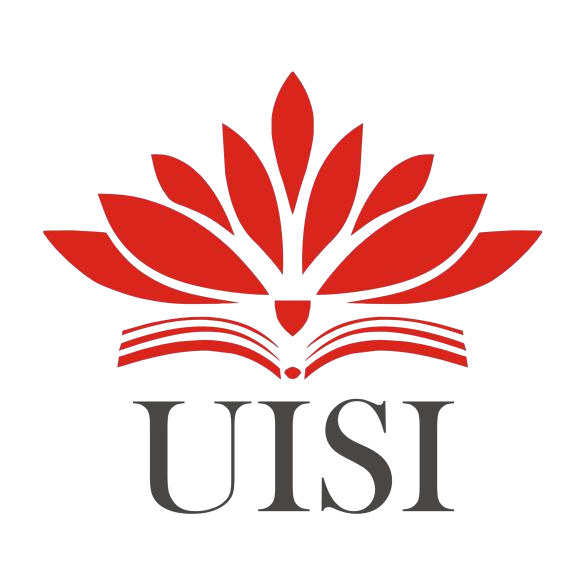 Disusun Oleh:ISRO’ BASTHOMY HASANUDDIN	(1011810042)DEPARTEMEN MANAJEMENUNIVERSITAS INTERNASIONAL SEMEN INDONESIAGRESIK2021LAPORAN KERJA PRAKTEK PT LAMONGAN MARINE INDUSTRYIMPLEMENTASI OPERASIONAL DAN PROBLEM SOLVINGDisusun Oleh:ISRO’ BASTHOMY HASANUDDIN	(1011810042)DEPARTEMEN MANAJEMENUNIVERSITAS INTERNASIONAL SEMEN INDONESIAGRESIK2021LEMBAR PENGESAHANLAPORAN MAGANGDI PT. Lamongan Marine Industry (Periode: 23 Agustus 2021 s.d 24 September 2021)               Disusun Oleh:                           Isro’ Basthomy Hasanuddin 	(1011710042)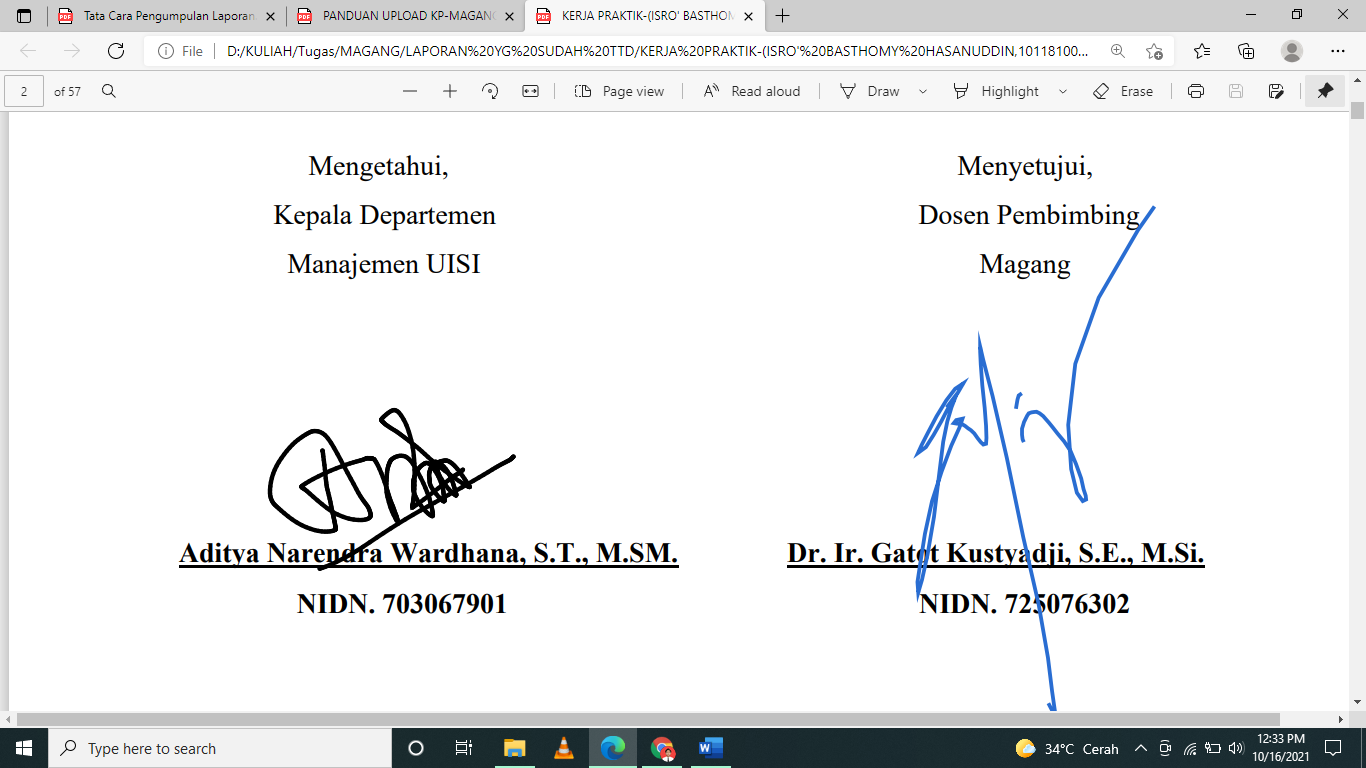      Mengetahui,		                          	Menyetujui,Kepala Departemen		 Dosen Pembimbing  Manajemen UISI		MagangAditya Narendra Wardhana, S.T., M.SM.                 Dr. Ir. Gatot Kustyadji, S.E., M.Si.	    NIDN. 703067901		NIDN. 725076302Lamongan, 24 September 2021PT. Lamongan Marine Industry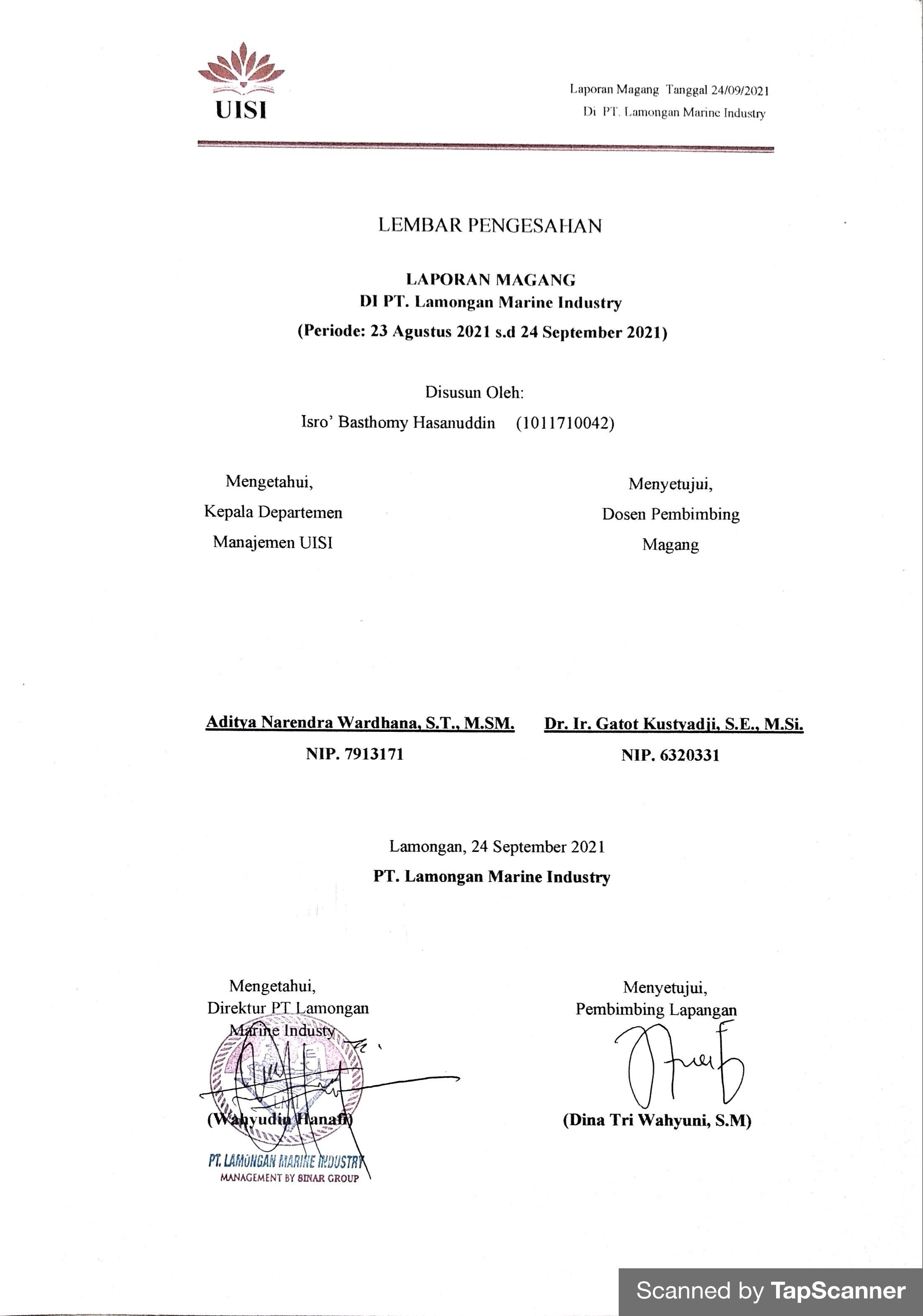      Mengetahui,						Menyetujui,Direktur PT Lamongan				 Pembimbing Lapangan     Marine IndustyDAFTAR ISILAMPIRANLembar Evaluasi Kerja Praktik Lembar Kehadiran Kerja Praktik Dokumentasi Kerja Praktik Surat Keterangan Diterima Kerja Praktik Surat Keterangan Selesai Kerja Praktik Sertifikat Kerja PraktiDAFTAR GAMBARGambar 2.1. Wilayah Galangan Pos 3 di PT Lamongan Marine Industry.............. 6Gambar 2.2 Logo PT Lamongan Marine Industry.................................................. 7Gambar 2.4 Struktur Organisasi PT. Lamongan Marine Industry .……...……… 10 Gambar 4.1 Struktur Organisasi Pemasaran........................................................... 19 Gambar 4.4 Pengarsipan …………………………………………...….……….... 35 DAFTAR TABELTabel 2.3 Lokasi .............. ……………………………………………………....  9 Tabel 4.4.1.a Invoice DP 1 ……………………………………………………... 23 Tabel 4.4.1.b Invoice DP 2 ……………………………………………………... 25 Tabel 4.4.1.c Invoice DP 3 ………………………………………………...…… 26 Tabel 4.4.1.d Invoice Pembayaran Pelunasan ………………………………….. 28 Tabel 4.4.2.2 Penawaran Sandar Kapal …………………………………..……. 30 Tabel 4.5.2.4 Surat Perintah Kerja ………………………………………...…… 31 Tabel 4.5.2.7 Invoice Sandar Kapal ……………………………………………. 33 Tabel 4.6 Jadwal Kerja Praktik …………………………………………..…….. 36 KATA PENGANTARPuji dan syukur kepada Tuhan Yang Maha Esa atas segala kasih dan karunia-Nya sehingga penulis dapat menyelesaikan laporan magang ini dengan baik. Tujuan pembuatan laporan magang ini yaitu sebagai salah satu syarat untuk memenuhi kegiatan akademik mata kuliah magang dari program studi Manajemen Rumpun Ekonomi dan Bisnis, Universitas Internasional Semen Indonesia (UISI). Laporan ini disusun berdasarkan hasil yang telah ditempuh selama pelaksanaan magang dalam kurun waktu satu bulan, terhitung dari tanggal 23 Agustus 2021 sampai dengan 23 September 2021 di PT Lamongan Marine Industry yang terletak di Lamongan,Jawa Timur. Dengan selesainya laporan magang ini, maka penulis mengucapkan banyak terima kasih yang sebesar-besarnya atas bantuan dan dukungan, baik materi maupun non-materi yang diberikan kepada penulis selama magang berlangsung secara khusus kepada:Bapak Aditya Narendra Wardhana S.T., M.M. selaku Kepala Departemen Manajemen REB-UISIBapak Ir. Gatot Kustyadji, S.E., M.Si. selaku dosen pembimbing yang membimbing serta memberikan saran kepada penulis saat pelaksanaan magang berlangsung hingga penyusunan laporan ini terselesaikan.Ibu Dina Try W. selaku pembimbing lapangan yang telah membimbing selama pelaksanaan magang.Orang tua serta saudara-saudara penulis yang mendukung dari awal, pertengahan, sampai akhir rangkaian magang ini.Seluruh teman-teman yang tidak dapat disebutkan satu persatu yang telah memberikan bantuan kepada penulis selama ini.Dengan segala kerendahan hati penulis menyadari bahwa masih banyak kekurangan dan kesalahan, sehingga penulis mengharapkan adanya kritik dan saran yang bersifat membangun dalam upaya menyempurnakan laporan magang ini dan perbaikan dikemudian hari. Akhir kata, semoga laporan magang ini dapat bermanfaat bagi ilmu pengetahuan khususnya di bidang Manajemen Pemasaran.Lamongan, 23 September 2021PenulisBAB IPENDAHULUAN1.1.	Latar BelakangHidup dalam era perkembangan teknologi informasi saat ini, memberikan kemudahan dalam berbagai bidang. Sejalan dengan hal itu diperlukan sumber daya manusia (SDM) yang mampu mendayagunakan kemampuannya di segala bidang khususnya di bidang teknologi informasi dalam dunia kerja yang sebenarnya. Mahasiswa sebagai salah satu anggota masyarakat akademis di lingkungan Universitas Internasional Semen Indonesia (UISI) diharapkan mampu menjadi lulusan yang berkualitas, inovatif, berpola pikir entrepreneur dan berkontribusi nyata bagi masyarakatPermasalahan yang terjadi dalam dunia kerja berbeda dengan permasalahan saat perkuliahan. Dengan situasi tersebut, mahasiswa Manajemen dituntut untuk mengikuti dan beradapatasi dengan lingkungan pekerjaan sehingga setelah memasuki dunia kerja telah memiliki bekal yang cukup dan siap menghadapi pekerjaan. Dalam hal ini program studi Manajemen Universitas Internasional Semen Indonesia (UISI) memiliki suatu program berupa mata kuliah magang yang wajib diikuti oleh setiap mahasiswanya. Dengan demikian mahasiswa diharapkan mampu menyesuaikan dan mengikuti perkembangan industri, karena pada dasarnya ilmu yang diperoleh pada bangku kuliah lebih bersifat ideal.Oleh sebab itu mahasiswa Departemen Manajemen melakukan magang. Hal tersebut dilakukan agar mahasiswa Manajemen dapat mengimplementasikan atau menerapkan ilmu yang didapatkan dalam dunia industri. Dalam Laporan Pelaksanaan Program Magang ini penulis telah melaksanakan kegiatan magang ini di PT. Lamongan Marine Industry.1.2.	Tujuan Kerja Praktik	1.2.1.	Tujuan UmumUntuk menambah wawasan, dengan melaksanakan magang diharapkan mahasiswa mendapatkan gambaran kondisi kerja yang sebenarnya sesuai dengan yang didapatkan ketika perkuliahan.Tujuan Khususa.	Untuk menambah wawasan, dengan melaksanakan Praktik kerja Lapangan diharapkan mahasiswa mendapatkan gambaran mengenai Manajerial perusahaan khususnya dibidang pemasaran.b.	Mengetahui sistem, skema maupun proses kerja dalam lingkup        perusahaan.c.	Memberikan pengalaman kerja professional mahasiswa untuk       dapat bekerja secara nyata.d.	Membantu menyelesaikan permasalahan di industri.e.	Mengetahui proses alur kerja di PT Lamongan Marine Industry	1.3.	Manfaat Kerja PraktikManfaat dari pelaksanaan magang di PT. Lamongan Marine Industry adalah sebagai berikut:Bagi PerusahaanSebagai suatu program pelatihan untuk rekomendasi tenaga kerja yang diharapkan oleh perusahaan.Menjalin hubungan kerja sama dalam pendidikan dengan institusi sebagai badan penelitian.Memperoleh masukan/solusi yang mungkin dapat membantu permasalahan dalam perusahaan. Bagi Perguruan TinggiMemperoleh masukan mengenai masalah - masalah yang terjadi di tempat magang.Dapat mengembangkan badan penelitian yang ada di Universitas.Mendapatkan umpan balik dari perusahaan mengenai isi materi yang telah diberikan saat perkuliahan.Bagi MahasiswaMahasiswa	lebih	memahami	permasalahan	yang	ada	pada lingkungan kerja secara nyata.Mahasiswa mampu mengaplikasikan teori yang telah didapat dari proses perkuliahan.Memperoleh pengalaman untuk terlibat langsung dengan pekerjaan di sebuah instansi.Sebagai orientasi awal memahami suasana kerja di sebuah instansi.Memahami tingkat kesulitan dan permasalahan yang dihadapi dalam praktiknya.Menerapkan ilmu yang telah diperoleh selama masa perkuliahan.Materi yang akan dipelajariPengenalan terhadap perusahaan meliputi sejarah dan manajerial perusahaan. Sistem pengelolaan dan pengembangan terhadap pemasaran yang meliputi: Perencanaan dan pengembangan Problem Solving Pelaksanaan (system distribusi, transportasi, system penjualan, layanan purna jual) dan praktik 7p (Product, Price, Place, Process, Physical Evidence, People). Evaluasi dan Imvorment. Tema Kerja Praktik“Implementasi operasional dan problem solving”Keterkaitan materi yang dipelajari dilapangan dengan mata kuliah  dikampus Dalam Kerja Praktek ini akan difokuskan pada pasca pelatihan terhadap fresh graduate yang berhubungan dengan mata kuliah pendukung. Adapun mata kuliah pendukung acuannya adalah sebagai berikut: 1. Manajemen pemasaran 2. Kepemimpinan 3. strategi operasional dan rantai pasok 4. Manejemen Strategi 5. Manajemen Kinerja 6. Perilaku Organisasi 7. Budaya Organisasi BAB IIPROFIL PT. LAMONGAN MARINE INDUSTRY2.1.	Sejarah PerusahaanPT Lamongan Marine Industry merupakan perusahaan yang bergerak di bidang pembuatan kapal, perbaikan kapal, konversi kapal, desain, dan rekayasa kapal.  PT Lamongan Marine Industry merupakan perusahaan yang didirikan pada tahun 2011 Berlokasi di Lamongan,Jawa Timur.PT Lamongan Marine Industry Bergerak di bidang industri perkapalan mulai dari ship building,ship repair,design & enginering.Sejak berdiri pada tahun 2011, PT Lamongan Marine Industry telah membangun lebih dari 20 kapal dengan berbagai jenis dan ukuran baik untuk instansi pemerintah, Badan Usaha Milik Negara (BUMN) maupun perusahaan swasta nasional. Dalam perjalanannya, Lamongan Marine Industry berkontribusi bagi bangsa. Kapal-kapal produksi perusahaan telah beroperasi untuk menghubungkan nusantara. Kehadiran LMI melengkapi Indonesia sebagai negara kepulauan terbesar di dunia dan negara maritim menjadi poros Maritim Dunia. Dengan sejarah yang panjang, LMI menjadi salah satu saksi naik turunnya industri perkapalan nasional.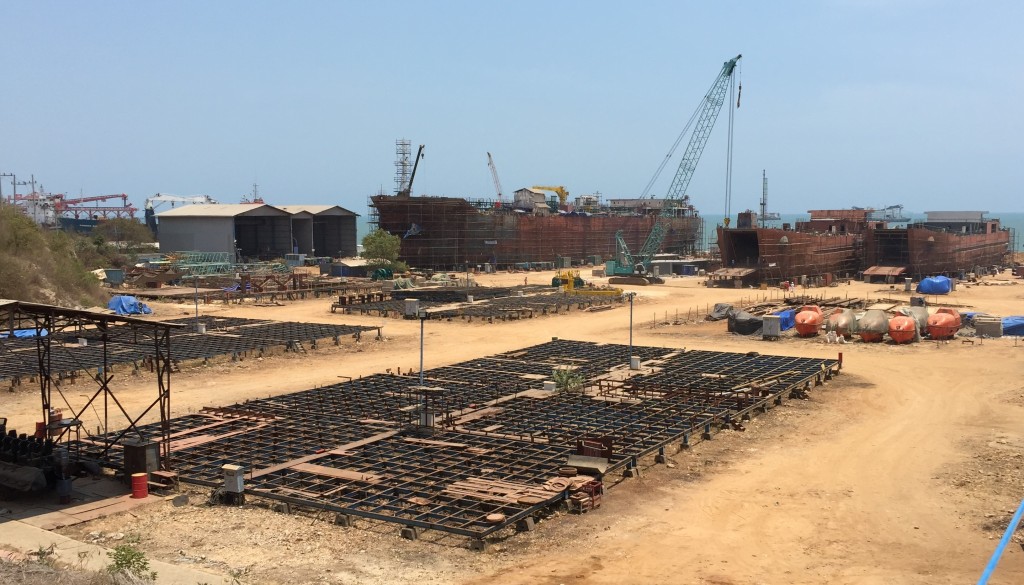 Gambar 2.1. Wilayah Galangan Pos 3 di PT Lamongan Marine Industry2.2.	Visi dan Misi	2.2.1.	VisiMenjadi perusahaan galangan kapal yang unggul di segmen kelas menengah, dan siap bersaing di pasar global.	2.2.2.	MisiDiakui dan dikenal luas sebagai perusahaan yang dapat diandalkan dalam memenuhi harapan pelanggan.Meningkatkan kemampuan untuk mencapai pertumbuhan yang berkelanjutan.Memberikan nilai tambah yang optimal bagi pemegang saham, karyawan, pelanggan, dan mitra.	2.2.3.	Logo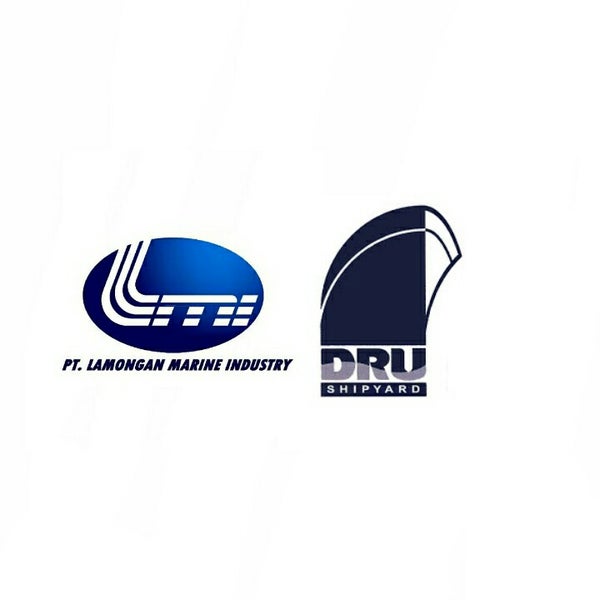 Gambar 2.2 Logo PT Lamongan Marine Industry2.2.4.	Nilai PerusahaanPT. Lamongan Marine Industry mengembangkan nilai-nilai perusahaan untuk mencapai visi dan misi yang telah ditetapkan oleh divisi perusahaan guna memaksimalkan nilai tambah bagi pelangganJujurPerusahaan dikelola oleh sumber daya manusia (SDM) yang profesional, beretika, jujur, dan berintegritas tinggi dengan karya teladan yang senantiasa menjunjung tinggi nama baik perusahaan.BanggaPerusahaan berperan dalam mendorong pembangunan ekonomi nasional melalui industri maritim dengan mendukung pencapaian konektivitas transportasi laut, mengutamakan produk dalam negeri dan memastikan produk akhir menjadi kebanggaan Indonesia.KompetitifPerusahaan selalu berkomitmen untuk terus meningkatkan kemampuannya dalam bersaing di tingkat domestik, regional dan internasional agar dapat berkembang secara dinamis dan berkesinambungan.Kepuasan PelangganPerusahaan berorientasi pada upaya meningkatkan pelayanan kepada pelanggan dengan bekerja dengan ketelitian tinggi, kesempurnaan, ketulusan, efisiensi, produktivitas tinggi dan menyerahkan pekerjaan tepat waktu dengan mengutamakan keselamatan (zero accident).Kesadaran LingkunganPerusahaan peduli terhadap lingkungan sekitar dengan berkontribusi mencari solusi, dan berinovasi melalui pengembangan prototipe kapal guna memaksimalkan nilai tambah lingkungan maritim.RamahPerusahaan mengembangkan lingkungan yang ramah dan bersahabat baik secara internal maupun eksternal, berdasarkan nilai-nilai sosial-keagamaan dan nilai-nilai budaya Indonesia untuk berpartisipasi dalam menjaga tradisi nasional.2.3.	Lokasi PT LAMONGAN MARINE INDUSTRYTable 2.3 Lokasi2.4.	Struktur Organisasi PerusahaanDalam suatu instansi, organisasi, ataupun perusahaan tentunya membutuhkan suatu struktur organisasi. Struktur organisasi merupakan suatu pola tentang bagaimana tugas pekerjaan dibagi, dikelompokkan, dan dikoordinasi secara formal. Tujuan perorganisasian adalah membagi pekerjaan yang harus dilakukan menjadi departemen-departemen dan jabatan yang terperinci, membagi-bagi tugas dan tanggungjawab berkaitan dengan masing-masing jabatan, mengelompokkan pekerjaan ke dalam unit-unit, serta membangun hubungan dikalangan individu dan kelompok. Berikut struktur organisasi PT. Lamongan Marine Industry : 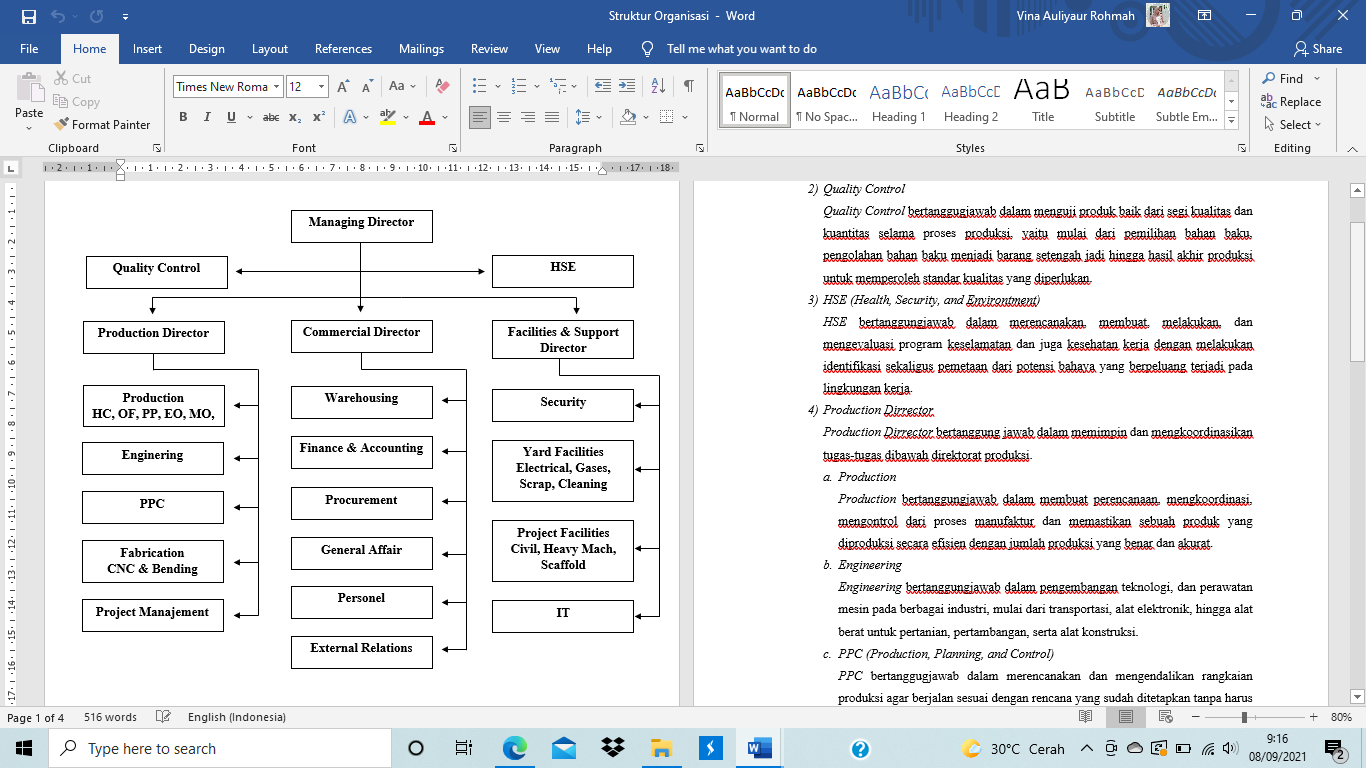 Gambar 2.4. Struktur Organisasi PT Lamongan Marine Industry2.4.1. 	Uraian Tugas Pokok Tiap Posisi di PT Lamongan Marine IndustryTerdapat beberapa tugas dan tanggungjawab yang harus dilakukan masing-masing bagian dalam melaksanakan kegiatan bisnisnya yang dapat diuraikan sebagai berikut :Managing DirrectorManaging Dirrector bertanggungjawab dalam mengelola bisnis, memimpin semua karyawan dalam manajemen perusahaan, menetapkan kebijakan perusahaan, menetapkan dan merumuskan strategi bisnis perusahaan, dan juga memilih staf-staf yang membantu dibawahnya.Quality ControlQuality Control bertanggugjawab dalam menguji produk baik dari segi kualitas dan kuantitas selama proses produksi, yaitu mulai dari pemilihan bahan baku, pengolahan bahan baku menjadi barang setengah jadi hingga hasil akhir produksi untuk memperoleh standar kualitas yang diperlukan.HSE (Health, Security, and Environtment)HSE bertanggungjawab dalam merencanakan, membuat, melakukan, dan mengevaluasi program keselamatan dan juga kesehatan kerja dengan melakukan identifikasi sekaligus pemetaan dari potensi bahaya yang berpeluang terjadi pada lingkungan kerja.Production DirrectorProduction Dirrector bertanggung jawab dalam memimpin dan mengkoordinasikan tugas-tugas dibawah direktorat produksi.ProductionProduction bertanggungjawab dalam membuat perencanaan, mengkoordinasi, mengontrol dari proses manufaktur dan memastikan sebuah produk yang diproduksi secara efisien dengan jumlah produksi yang benar dan akurat.EngineeringEngineering bertanggungjawab dalam pengembangan teknologi, dan perawatan mesin pada berbagai industri, mulai dari transportasi, alat elektronik, hingga alat berat untuk perkapalan, pertambangan, serta alat konstruksi.PPC (Production, Planning, and Control)PPC bertanggugjawab dalam merencanakan dan mengendalikan rangkaian produksi agar berjalan sesuai dengan rencana yang sudah ditetapkan tanpa harus mengendalikan persediaan perusahaan.FabricationFabrication bertanggungjawab dalam pekerjaan yang dikerjakan diluar tempat peluncuran dimana badan kapal dimasukkan dalam air.Project ManagementProject Management bertanggungjawab dalam merencanakan, mengatur, dan mengarahkan sebuah proyek, memanajemen waktu dan biaya, serta mengolah sumber daya yang ada untuk mencapai hasil yang diharapkan.Commercial DirrectorCommercial Dirrector bertanggungjawab langsung dalam berbagai operasi perdagangan dan pemeliharaannya, serta memimpin dan mengkoordinasikan tugas-tugas dibawah direktorat komersial.WarehousingWarehousing bertanggungjawab dalam penyimpanan barang untuk produksi atau hasil produksi dalam jumlah dan rentang waktu tertentu yang kemudian didistribusikan ke lokasi yang dituju berdasarkan permintaan.Finance & AccountingFinance & Accounting bertanggungjawab dalam menyiapkan laporan keuangan yang akan diperiksa atau dilihat oleh pihak luar seperti pemegang saham, pemasok, kreditor, pihak pajak, dan pihak lainnya yang berkepentingan dengan suatu perusahaan.Procurement Procurement bertanggungjawab dalam membina, membagi tugas, memberi petunjuk, dan menilai hasil kerja bawahan, menginventarisasi dan mengevaluasi berbagai permasalahan atau kendala yang dihadapi serta mencari solusi dan atau pemecahan masalah dalam pelaksanaan pengadaan barang.General AffairGeneral Affair bertanggungjawab dalam mengendalikan dan menyelenggarakan kegiatan di bidang administrasi kesekretariatan, kerumah tanggaan, peralatan kantor dan perundang-undangan, memberikan informasi kepada masyarakat yang berhubungan dengan kegiatan perusahaan.Personel  Personel bertanggungjawab dalam mengurus keanggotaan atau karyawan yang ada didalamnya. Facilities & Support DirrectorFacilities & Support Dirrector bertanggungjawab dalam memimpin dan mengkoordinasikan tugas-tugas dibawahnya.Security Security bertanggungjawab dalam memastikan keamanan dan ketertiban dilingkungan perusahaan yang meliputi aspek pengamanan fisik, personel, informasi, dan pengamanan teknis lainnya. Yard FacilitiesYard Facilities bertanggungjawab dalam hal-hal yang berkaitan dengan fasilitas halaman.Project FacilitiesProject Facilities bertanggungjawab dalam hal-hal yang berkaitan dengan halaman proyek.IT (Information Technology)IT bertanggungjawab dalam menerima, memprioritaskan, dan menyelesaikan permintaan bantuan IT.Produk dan JasaPembuatan KapalKapal menurut UU nomor 17 tahun 2008 adalah jenis kendaraan air dengan bentuk dan jenis tertentu yang digerakkan dengan tenaga angin, tenaga mekanik, energi lainnya, ditarik atau ditunda, termasuk kendaraan yang berdaya dukung dinamis, kendaraan di bawah permukaan air, serta alat apung dan bangunan terapung yang tidak berpindah-pindah.    Pembuatan kapal merupakan teknik merancang kapal berdasarkan sebuah teknik rancang umum. Pembuatan kapal ini biasanya dilakukan di tempat khusus, misalnya di galangan kapal.			Produk pembuatan kapal yang dihasilkan di PT Lamongan Marine Industry diantaranya : Kapal Accommodation Work Barge Pelangi Tirta Mas-2Kapal Anchor Handling Tug Pelangi Escort 2Kapal Tanker 17.500 LTDW MT. PandermanKapal Tanker 17.500 LTDW MT. PapandayanKapal Tanker 17.500 LTDW MT. PangalenganKapal Perintis Coaster 2000 GT Sabuk Nusantara 67Kapal Perintis Coaster 2000 GT Sabuk Nusantara 68Kapal Perintis Coaster 2000 GT Sabuk Nusantara 69Kapal Perintis Coaster 2000 GT Sabuk Nusantara 70Kapal Perintis Coaster 2000 GT Sabuk Nusantara 82Kapal Perintis Coaster 2000 GT Sabuk Nusantara 83Kapal Perintis Coaster 2000 GT Sabuk Nusantara 90Kapal Perintis Coaster 2000 GT Sabuk Nusantara 91Kapal Perintis Kontainer 100 Teus Kendhaga Nusantara 3Kapal Perintis Kontainer 100 Teus Kendhaga Nusantara 5Kapal Perintis Kontainer 100 Teus Kendhaga Nusantara 8Kapal Perintis Kontainer 100 Teus Kendhaga Nusantara 10Kapal Perintis Kontainer 100 Teus Kendhaga Nusantara 12Kapal Landing Craft Utility 1.500 DWT ADRI-LI Kapal Landing Craft Utility 1.500 DWT ADRI-LIIDll.Perbaikan KapalPerbaikan kapal merupakan tindakan untuk memulihkan kondisi mutu awal dari sebuah kapal di bagian konstruksi atau permesinan sehingga kapal dalam kondisi baik dan dapat dioperasikan kembali. Beberapa perusahaan yang sudah bekerja sama dengan PT Lamongan Marine Industry dalam hal perbaikan kapal, diantaranya :SPB ABM ILJIN Owner : PT Sinarmas LDA MaritimeKMP Lakaan Owner : PT ASDP Cabang KupangAHTS Swiber Challenger : PT Vallianz Offshore MaritimDll.Sandar KapalSandar kapal merupakan kapal yang bersandar atau bertambat untuk keperluat muat atau bongkar di dermaga yang dihitung sejak tali pertama terikat sampai dengan lepasnya tali tambatan terakhir dari dermaga.BAB IIIKAJIAN PUSTAKA3.1 	Definisi	3.1.1	PemasaranMenurut Kotler dan Keller (2009, p.5), pemasaran merupakan proses social dan manajerial yang dilakukan seseorang atau kelompok untuk memperoleh sesuatu yang diinginkan atau dibutuhkan melalui penciptaan dan pertukaran produk dan nilai. Sedangkan menurut Kotler dan Amstrong (2012:29), “ Marketing as the process by which companies create value for customers and build strong customer relationships in order to capture value from customers in return“, artinya menyatakan bahwa pemasaran merupakan sebuah proses dimana perusahaan menciptakan nilai bagi pelanggan dan membangun hubungan pelanggan yang kuat untuk menangkap nilai dari pelanggan sebagai imbalan. The American Marketing Association (AMA) mendefinisikan pemasaran sebagai suatu fungsi organisasi dan proses perencanaan untuk menciptakan, mengomunikasikan dan memberikan nilai kepada pelanggan dan untuk mengelola hubungan pelanggan dengan cara yang menguntungkan organisasi dan pemangku kepentingannya, serta pelaksanaan konsepsi, penetapan harga, promosi dan distribusi ide, barang dan jasa untuk menciptakan pertukaran yang memuaskan tujuan individu dan organisasi (Kotler dan Keller, 2009, p.5). Jadi dapat disimpulkan bahwa pemasaran adalah suatu kegiatan perekonomian yang dilakukan untuk memenuhi kebutuhan dan keinginan konsumen dengan produk yang telah ditawarkan oleh sebuah perusahaan.	3.1.2	Komunikasi PemasaranMenurut Kennedy (2009) pemasaran merupakan sebuah konsep komunikasi dan komunikasi dapat dikatakan sebagai induk dari pemasaran. Harsono Suwardi menambahkan bahwa dasar dari pemasaran adalah komunikasi dan pemasaran bisa akan begitu powerfull jika dipadukan dengan komunikasi yang efektif dan efisien. Bagaimana menarik konsumen atau khalayak menjadi aware, kenal dan mau membeli suatu produk atau jasa melalui saluran komunikasi adalah bukan sesuatu yang mudah (Prisgunanto, 2006:7).Jika digabungkan, komunikasi pemasaran merepresentasikan gabungan semua elemen dalam bauran pemasaran, yang memfasilitasi pertukaran dengan menargetkan merek untuk sekelompok pelanggan, posisi merek membedakan dengan merek 14 pesaing dengan menciptakan suatu arti yang disebarluaskan kepada pelanggannya (Chitty, 2011:3). Kotler dan Keller (2012:498) menyatakan bahwa “Marketing communications are means by which firms attempt to inform, persuade and remind comsumers- directly or indirectly- about the product and brands they sell“. Artinya, komunikasi pemasaran merupakan sarana yang digunakan perusahaan dalam upaya untukmenginformasikan, membujuk dan mengingatkan konsumen baik secara langsung maupun secara tidak langsung tetang produk dan merek yang mereka jual. Marketing Communication dapat didefinisikan sebagai kegiatan pemasaran dengan menggunakan teknik- teknik komunikasi yang bertujuan untuk memberikan informasi kepada khalayak agar tujuan perusahaan tercapai, yaitu terjadinya peningkatan pendapatan atas penggunaan jasa atau pembelian produk yang ditawarkan (Kennedy dan Soemanagara, 2006:5)Marketing Communication bertujuan untuk menyampaikan pesan tertentu kepada target konsumen yang sudah diidentifikasi secara jelas sehingga dapat menimbulkan ketertarikan konsumen akan porduk yang ditawarkan dan merebut awareness masyarakat terhadap kegiatan komunikasi pemasaran yang dilakukan oleh setiap perusahaan. Menurut Shrimp (2003:160-162), seluruh usaha komunikasi pemasaran diarahkan kepada pencapaian tujuan sebagai berikut : a. Membangkitkan keinginan akan suatu kategori produk b. Menciptakan kesadaran akan merk (Brand Awareness) c. Mendorong sikap positif terhadap produk dan mempengaruhi niat (intention) d. Memfasilitasi pembelian.3.1.3	Konsep PemasaranKonsep pemasaran adalah dasar pemikiran bagaimana caranya aktivitas pemasaran dapat dilaksanakan berdasarkan suatu filsafat yang mantap, yang mengungkap pemasaran yang tanggap dan bertanggungjawab. Konsep pemasaran menyatakan bahwa kunci untuk meraih tujuan organisasi adalah menjadi efektif dari pada pesaing dalam memadukan kegiatan pemasaran guna menetapkan dan memuaskan kebutuhan dan keinginan pasar sasaran.1. 	Dasar-dasar Pemikiran Konsep PemasaranKonsep pemasaran pada dasarnya adalah filsafah manajemen yang merupakan suatu landasan yang dipakai oleh pimpinan perusahaan dalam mensukseskan usahanya. Pada konsep pemasaran konsumen mendapat tempat yang sangat penting. Penentuan mengenai macam dan jenis serta warna, kemampuan dan spesifikasi produk yang dihasilkan bukan ditentukan oleh organisasi/perusahaan, tetapi ditentukan oleh konsumen. Perusahaan membuat barang yang dibutuhkan dan diinginkan konsumen, sehingga konsumen merasa puas dan dari kepuasan inilah perusahaan mendapatkan keuntungan. Sehingga langkah pertama yang mendasari konsep ini adalah penentuan kebutuhan potensial dan aktual dari konsumen. Oleh karena itu, pelaksanaan konsep ini memerlukan:a. Penyelidikan dan penemuan keinginan konsumen dan mengusahakan agar perusahaan/organisasi dapat memenuhinya.b. Pemikiran bahwa buatlah apa yang dapat dijual dan bukan mencoba menjual apa yang dapat dibuat.c. Usaha untuk mencintai pembeli dan bukan produknya.Pada prinsipnya ada beberapa dasar pemikiran yang digunakan dalam konsep pemasaran, yaitu:a. Para konsumen dapat dikelompokkan menjadi beberapa segment pasar yang berbeda, yang tergangtung pada kebutuhan dan keinginan mereka.b. Konsumen pada salah satu segment pasar yang mana pun akan memilih penawaran dari organisasi/perusahaan yang dianggap paling mampu memberikan kepuasan atas kebutuhan dan keinginan tertentu mereka.c. Tugas organisasi perusahaan adalah melakukan riset dan menentukan pasar yang menjadi sasarannya serta mengembangkan penawaran dan program pemasaran secara efektif sebagai kunci untuk menarik pembeli dan mempertahankannya sebagai langganan (Sofian, 2010)3.1.4	Strategi Pemasaran Strategi pemasaran mempunyai peranan yang sangat penting untuk keberhasilan usaha perusahaan umumnya. Strategi pemasaran yang ditetapkan harus ditinjau dan dikembangkan sesuai dengan perkembangan pasar dan lingkungan pasar untuk mencapai keberhasilan kegiatan pemasaran yang dilakukan oleh suatu perusahaan, yaitu sasaran pasar yang dituju (Targer Market), dan acuan pemasaran yang dijalankan (Marketing Mix) untuk sasaran pasar tersebut. Strategi pemasaran pada dasarnya adalah rencana yang menyeluruh, terpadu dan menyatu dibidang pemasaran, yang memberikan panduan tentang kegiatan yang akan dijalankan untuk dapat tercapainya tujuan pemasaran suatu perusahaan. Strategi pemasaran merupakan rencana yang menjabarkan ekspetasi perusahaan akan dampak dari berbagai aktivitas atau program pemasaran terhadap permintaan produk atau lini produknya di pasar sasaran tertentu (Fandy, Chandra, & Adriyana, 2010). Dari pengertian diatas dapat disimpulkan bahwa strategi pemasaran adalah gambaran atau rencana yang akan dijalankan perusahaan untuk dapat mencapai sasaran yang dituju sekaligus mencapai tujuan dan sasaran perusahaanBAB IVPEMBAHASAN KERJA PRAKTEK DAN TUGAS KHUSUS4.1.	Struktur Organisasi Depatemen PMT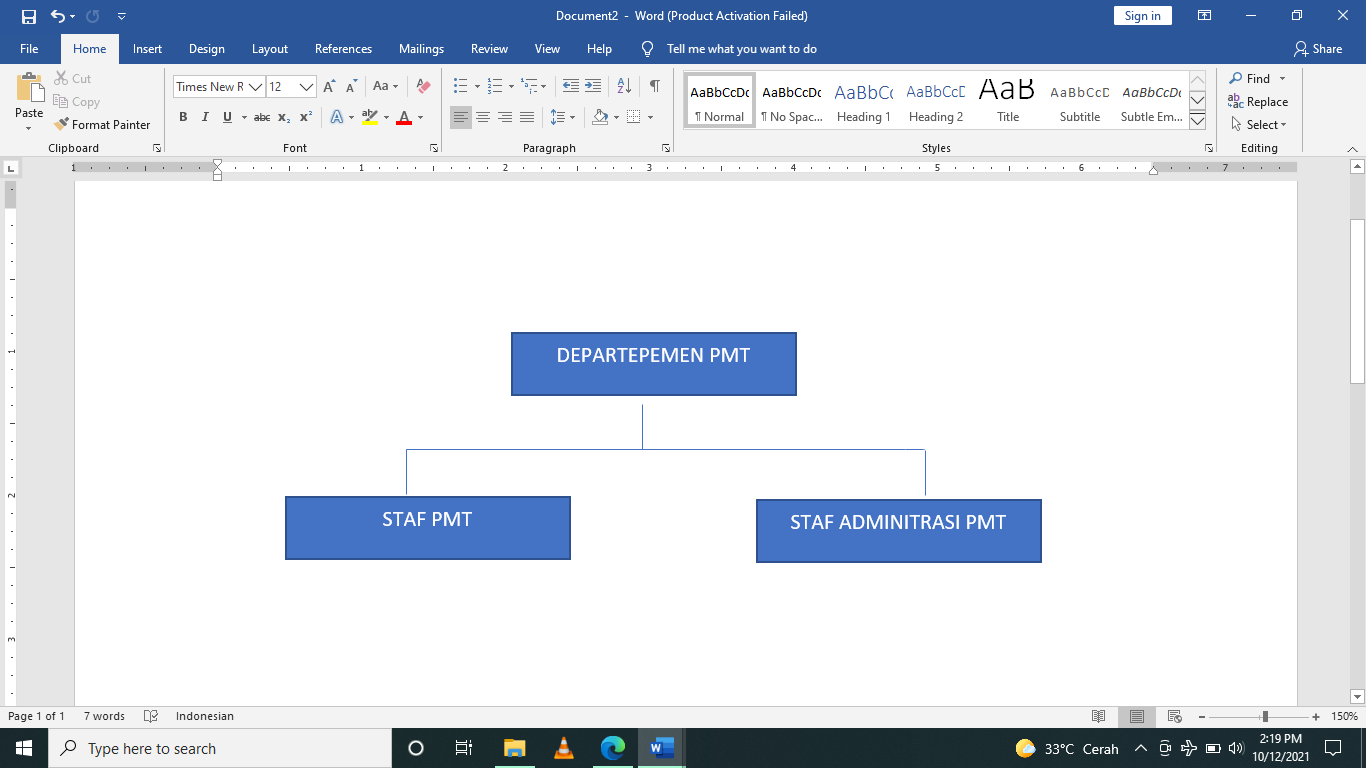 Gambar 4.1 Struktur Organisasi PMT PT Lamongan Marine Industry4.2.	Tugas Departemen PMTSub-Unit dari PMT mempunyai tugas yaitu :Mencari relasi yang bekerjasama dengan PT. Lamongan Marine Industry baik Nasional maupun InternasionalBekerjasama dengan pusat pemerintahan Kota/Kab yang berada di Provinsi Jawa TimurSelama melaksanakan Praktik Kerja Lapangan di PT. Lamongan Marine Industry, penulis ditempatkan di bidang Project Manajemen & Adminitrasi. Penulis diberi tugas untuk membuat surat menyurat, pengarsipan, dan kegiatan lainnya. 4.3	Penjelasan Singkat Tugas Departemen PMT4.3.1 	Surat MenyuratSurat merupakan pernyataan tertulis yang dibuat dengan tujuan untuk menyampaikan infromasi kepada pihak lain dan merupakan alat komunikasi tertulis yang menyangkut kepentingan tugas dan kegiatan instansi. Surat menyurat merupakan kegiatan penanganan surat masuk dan keluar yang meliputi penerimaan, penggolongan, pengarahan, pencatatan, pendistribusian, dan pengiriman surat keluar. Mengingat pentingnya surat menyurat sebagai kegiatan pendukung dalam pengelolaan Administrasi Project Manajemen, maka dari itu saya ditugaskan dalam membuat surat menyurat dibawah ini : 1. Penawaran Harga (Quotation) Dokumen ini digunakan untuk memberikan informasi terkait penawaran harga General Service yang sesuai dengan description yang menyangkut unit dan dalam jumlah rupiah  Invoice  Dokumen ini digunakan untuk memberikan informasi terkait penagihan atas pemesanan barang kepada client agar segera melakukan pembayaran  Kontrak atau Surat Perjanjian Dokumen ini digunakan sebagai bukti otentik bahwa kedua belah pihak yang bekerjasama telah melakukan perjanjian yang menjadi dasar dalam melaksanakan pengerjaan proyek yang telah disepakati oleh pihakpihak yang membuat perjanjian Purchase Order atau Surat Perintah Kerja Dokumen ini digunakan untuk memastikan sebuah pekerjaan yang diinginkan client disetujui dan akan segera dimulai pengerjaan proyek oleh vendor Berita Acara Serah Terima Dokumen ini digunakan untuk memberikan informasi terkait client telah menyerahkan 1 (satu) unit kapal kepada vendor untuk dilaksanakan docking repair dan vendor telah docking di lajur dock 2 (dua) untuk selanjutnya akan dilakukan perbaikan sesuai repair list di Galangan Berita Acara Penyelesaian Pekerjaan Dokumen ini digunakan untuk memberikan informasi terkait vendor telah menyelesaikan semua pekerjaan proyek docking repair dan client telah memeriksa dan menerima semua hasil pekerjaan proyek docking repair yang dilaksanakan oleh vendor Surat Permohonan Penambahan Waktu Dokumen ini digunakan untuk memberikan informasi kepada client terkait permohonan penambahan waktu dalam pengerjaan proyek oleh vendor disebabkan beberapa hal Surat Permohonan Pembayaran Dokumen ini digunakan untuk memberikan informasi kepada client terkait permohonan pembayaran yang telah melebihi waktu jatuh tempo 4.3.2	PengarsipanArsip menurut Undang-Undang No.43 Tahun 2009 adalah rekaman kegitan atau peristiwa dalam bentuk berbagai dan diterima oleh lembaga negara, pemerintah daerah, lembaga pendidikan, perusahaan, organisasi politik, organisasi kemasyarakatan, dan perseorangan dalam pelaksanaan kehidupan bermasyarakat, berbangsa dan bernegara. Sistem pengarsipan adalah cara pengaturan atau penyimpanan arsip secara logis dan sistematis dengan memakai abjad, numerik/nomor, huruf ataupun berbasis nomor sebagai identitas arsip yang terkait. Tujuan dari pengarsipan diantaranya : Sebagai pusat ingatan dan informasi jika berkas diperlukan sebagai keterangan Memberikan data kepada pegawai yang memerlukan data mengenai hasil-hasil kegiatan dan pekerjaan pada masa lampau Memberikan keterangan vital, sesuai dengan ketentuan perundangundangan Membantu untuk membuat keputusan yang tepat Membantu dalam berkomunikasi dengan orang lain 4.4.	Tugas Khusus Kerja Praktik4.4.1.	Administrasi Proyek Docking Repair KMP Rajawali NusantaraDivisi Pemasaran melakukan penawaran ke client PT. Jembatan NusantaraDivisi Administrasi menyiapkan surat penawaran harga docking repair (Quotation)Divisi Pemasaran melakukan negosiasi dengan client by phone ke PT. Jembatan NusantaraSetelah terlaksana dan deal project dari PT. Jembatan Nusantara untuk PT. Lamongan Marine Industry, divisi Administrasi menyiapkan kontrak atau Surat Perjanjian Pekerjaan Docking & Jasa Perbaikan KMP Rajawali Nusantara NO 006/SP-DR/LMI/IX/2020 yang dilampiri dengan item-item pekerjaanKontrak atau Surat Perjanjian ditandatangani oleh kedua belah pihak diatas kertas bermateraiPengerjaan proyek docking repair KMP Rajawali NusantaraDivisi Administrasi menyiapkan Invoice dengan ketentuan dibawah ini :DP 1 : 20% dibayarkan pada saat kapal masuk galangan dan dilampirkan Berita Acara serah terima yang ditanda tangani para pihak.From : PT. Lamongan Marine IndustryJl. Raya Deandles No. KM 63Sidokelar, Paciran, LamonganJawa TimurTo :PT. Jembatan NusantaraJalan Rajawali 14A, SurabayaINVOICEInvoice No.: 041/INV/LMI/IX/2020Date : 10-Sep-20Tabel 4.4.1.a. Invoice DP 1Saying in Words : IDR Delapan Puluh Sembilan Juta Enam Ratus Tujuh Ribu Sembilan Ratus Dealapan Puluh Satu RupiahPayment transfer to :BCA KCP DURI RAYAa/c 6920225045a/n PT. LAMONGAN MARINE INDUSTRYDP 2 : 15% dibayarkan saat pekerjaan mencapai 50% dan dilampirkan Berita Acara penyelesaian pekerjaan 50% yang ditanda tangani para pihak.From : PT. Lamongan Marine IndustryJl. Raya Deandles No. KM 63Sidokelar, Paciran, LamonganJawa TimurTo :PT. Jembatan NusantaraJalan Rajawali 14A, SurabayaINVOICE						Invoice No. : 046/INV/LMI/X/2020Date : 5-Oct-20Tabel 4.4.1.b. Invoice DP 2Saying in Words : IDR Enam Puluh Tujuh Juta Dua Ratus Lima Ribu Lima Ratus Empat Puluh Tujuh RupiahPayment transfer to :BCA KCP DURI RAYAa/c 6920225045a/n PT. LAMONGAN MARINE INDUSTRYDP 3 : 15% dibayarkan sebelum kapal meninggalkan galangan dan dilampirkan Berita Acara penyelesaian pekerjaan mencapai 100% yang ditanda tangani para pihak.From : PT. Lamongan Marine IndustryJl. Raya Deandles No. KM 63Sidokelar, Paciran, LamonganJawa TimurTo :PT. Jembatan NusantaraJalan Rajawali 14A, SurabayaINVOICE					Invoice No. 048/INV/LMI/X/2020Date : 23-Oct-20Tabel 4.4.1.c. Invoice DP 3Saying in Words : IDR Enam Puluh Tujuh Juta Dua Ratus Lima Ribu Lima Ratus Empat Puluh Tujuh RupiahPayment transfer to :BCA KCP DURI RAYAa/c 6920225045a/n PT. LAMONGAN MARINE INDUSTRYPelunasan : 50% dibayarkan dengan menggunakan jaminan bukti transfer terjadwal e-banking/cek/BG sebanyak 3 lembar masing-masing jatuh tempo setiap bulan sampai dengan 3 bulan dari final negosiasi sebelum kapal meninggalkan galangan dan dilampirkan Snote.From : PT. Lamongan Marine IndustryJl. Raya Deandles No. KM 63Sidokelar, Paciran, LamonganJawa TimurTo :PT. Jembatan NusantaraJalan Rajawali 14A, SurabayaINVOICE					Invoice No. : 002/INV/LMI/VII/2020Date : 5-Juli-21Tabel 4.4.1.d. Invoice Pembayaran PelunasanSaying in Words : Tiga Ratus Dua Puluh Delapan Juta Lima Ratus Enam Puluh Sembilan Ribu Seratus Lima Puluh Satu RupiahPayment transfer to :BNI (Cabang Tuban)a/c 1207-5122-47a/n PT. LAMONGAN MARINE INDUSTRYJika terjadi keterlambatan dalam proses pengerjaan proyek, maka vendor akan mengirimkan Surat Permohonan Penambahan Waktu yang dibuat oleh divisi Administrasi ke client Jika terjadi keterlambatan dalam proses pembeyaran oleh client, maka vendor akan mengirimkan Surat Permohonan Pembayaran yang dibuat oleh divisi Administrasi ke clientMelakukan pengarsipan4.4.2.	Administrasi proyek Sandar Kapal AHTS Swiber Sapphire1.	Divisi Pemasaran melakukan penawaran ke client PT. Vallianz Offshore MaritimDivisi Administrasi menyiapkan surat penawaran harga sandar kapal (Quotation)Penawaran Harga Sandar KapalNo. 002/PNW/VIII/2021Kepada Yth. : Ibu Riska		PT. Vallianz Offshore MaritimDengan Hormat,Sesuai dengan permintaan Penawaran Sandar AHTS Swiber Sapphire berikut dapat kami berikan penawaran :Tabel 4.5.2.2. Penawaran Sandar KapalNote :Penawaran harga  berlaku sampai dengan 2 minggu sejak tanggal penawaran dibuatSemua biaya dalam Indonesia Rupiah, belum termasuk pajak-pajak yang berlakuSemua pembayaran dilakukan sebelum kapal meninggalkan galanganPemakaian Crane dibawah 1 jam dihitung 1 jamPayment transfer to :BNI (Cabang Tuban)a/c 1207-5122-47a/n PT. LAMONGAN MARINE INDUSTRYDivisi Pemasaran melakukan negosiasi dengan client by phone ke client PT. Vallianz Offshore MaritimSetelah terlaksana dan deal project dari client untuk vendor, divisi Administrasi menyiapkan Purchase Order atau Surat Perintah Kerja Tabel 4.5.2.4. Surat Perintah KerjaPURCHASE ORDERClient melakukan Payment transfer to rekening bank vendorPengerjaan proyek sandar kapal MT ShintaDivisi Administrasi menyiapkan Invoice From : PT. Lamongan Marine IndustryJl. Raya Deandles No. KM 63Sidokelar, Paciran, LamonganJawa TimurTo :PT. Vallianz Offshore MaritimJalan Rajawali 14A, SurabayaINVOICE							Invoice No : ???							Date : ???Tabel 4.5.2.7. Invoice Sandar KapalSaying in Words : Payment transfer to :BNI (Cabang Tuban)a/c 1207-5122-47a/n PT. LAMONGAN MARINE INDUSTRYJika terjadi keterlambatan dalam proses pengerjaan proyek, maka vendor akan mengirimkan Surat Permohonan Penambahan Waktu yang dibuat oleh divisi Administrasi ke client Jika terjadi keterlambatan dalam proses pembeyaran oleh client, maka vendor akan mengirimkan Surat Permohonan Pembayaran yang dibuat oleh divisi Administrasi ke clientMelakukan pengarsipan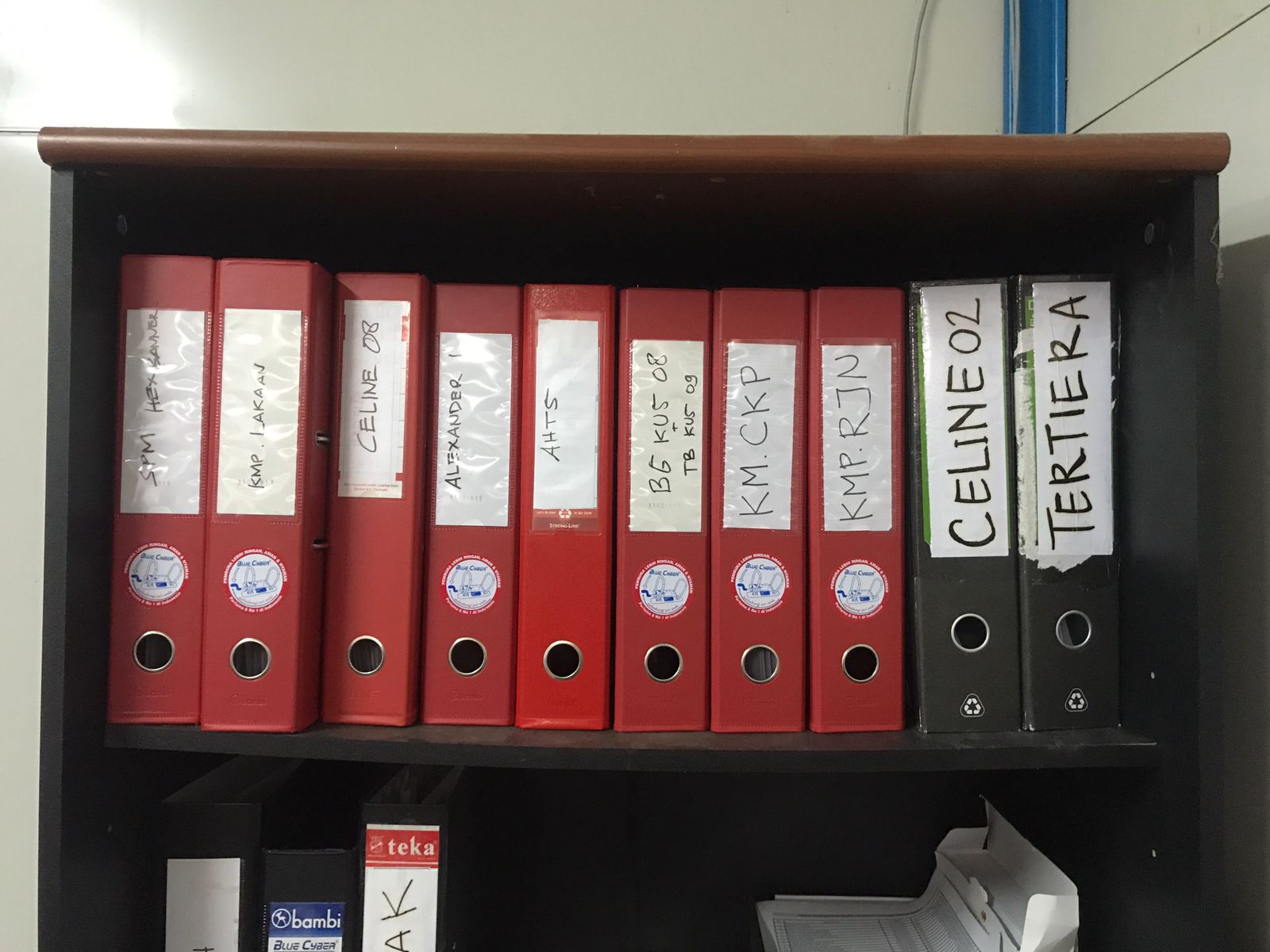 Gambar 4.4 Pengarsipan.4.5 Kegiatan Kerja PraktikPelaksanaan magang ini dilaksanakan selama 1 bulan yaitu mulai dari tanggal 23 Agustus 2021 sampai dengan 24 September 2021 yang dilaksanakan di PT. Lamongan Marine Industry. Kegiatan kerja praktik ini dimulai pukul 08.00 WIB sampai dengan 15.00 WIB. yang mencakup aktifitas antara lain : Pengenalan profil dan budaya perusahaan Pengenalan produk yang ditawarkan dan dihasilkan oleh PT. Lamongan Marine Industry Pengamatan tentang Proses Kerja Project Manajemen & Adminitrasi Membuat surat-menyurat terkait : a. Penawaran b. Invoice  Kontrak atau Surat Perjanjian Purchase Order atau Surat Perintah Kerja Berita Acara Serah Terima Berita Acara Penyelesaian Pekerjaan Surat Permohonan Penambahan Waktu Surat Permohonan Pembayaran  Pengarsipan data Project Manajemen & Administrasi Penulisan Laporan 4.6 Jadwal Kerja PraktikBAB VKESIMPULAN DAN SARAN5.1.	KesimpulanDalam kegiatan Kerja Praktik Lapangan selama 1 bulan lebih 1 hari, penulis mendapatkan banyak pengetahuan secara nyata menerapkan ilmu yang diperoleh di bangku kuliah, sehingga dapat dipraktekkan secara maksimal dan optimal ketika melaksanakan kerja praktikBerdasarkan uraian dalam Laporan Magang, maka dapat disimpulkan bahwa dalam dunia kerja diperlukan softskill berupa komunikasi yang baik dan bertanggung jawab, ketelitian, kesabaran yang tinggi atas semua pekerjaan yang dikerjakan dan disiplin dalam mengikuti peraturan perusahaaan dan disiplin dalam mengikuti peraturan bekerja dan disiplin waktu menjadi tanggung jawab kita agar tugas-tugas yang diberikan dapat diselesaikan dengan baik dan tepat waktuBerdasarkan hasil pembahasan yang sesuai dengan judul yang penulis ajukan, maka penulis dapat menarik kesimpulan bahwa:Tugas khusus yang diberikan kepada mahasiswa adalah membuat surat-menyurat dan pengarsipan dalam proses administrasi perusahaan di bidang PMT project manajemen dan adminitrasiMelakukan pengamatan terhadap tahapan proses project manajemen & Adminitrasi dalam proyek docking/repair dan sandar kapalProses Administrasi di bidang project manajemen di PT. Lamongan Marine Industry dikerjakan secara sistematis dan teratur sesuai dengan format perusahaan sehingga aktivitas maupun transaksi dapat tercatat secara terperinci dan jelasPengarsipan yang dilakukan di PT. Lamongan Marine Industry dikerjakan secara terstruktur dan dapat dipertanggungjawabkan sehingga dapat memberikan informasi maupun data saat dibutuhkan sebagai bahan bukti melakukan proses administrasi selanjutnyaAdanya pengalaman bekerja di Industri dengan memperoleh pengetahuan tentang teori-teori dan praktik yang belum pernah dipelajari di bangku perkuliahan5.2.	SaranBerdasarkan kesimpulan dan uraian laporan diatas, maka penulis akanmemberikan saran perbaikan yang mungkin dapat bermanfaat bagi PT.Lamongan Marine Industry. Adapun saran yang dapat penulis berikut adalah:Memperkuat,memperbaiki,mengembangkan value perusahaan serta branding pada jalinan antar hubungan kerjasama perusahaanAdanya kerjasama antara pihak PT Lamongan Marine Industry dengan Pihak Universat Internasional Semen Indonesia DAFTAR PUSTAKAArdiansyah, Novan. 2019. Pembuatan Aplikasi Pengarsipan Surat Menyurat. 16390100012-2019-STIKOMSURABAYA.pdf (dinamika.ac.id) (diakses pada 9 September 2021) SMKN 1 Ketapang. 2019. Tata Cara Pengarsipan (smkn1-ketapang.sch.id) (diakses pada 9 September 2021) LEMBAR ASSISTENSI KERJA PRAKTIKNama	:	Isro’ basthomy HasanuddinNIM	:	1011810042Program Studi	:	ManajemenJudul Magang	:	Pengenalan dan Penerapan Manajemen Pemasaran di   PT. Lamongan Marine IndustryKerja Praktik dilaksanakan terhitung mulai: 23 Agustus 2021 s/d  23 September 2021. Laporan harus sudah dikumpul : 23 Oktober 2021Catatan :Harap dosen menentukan sistem asistensi dengan mahasiswa, apabila proses asistensi atau pengumpulan laporan magang melewati batas waktu, maka mahasiswa dinyatakan tidak lulus magang.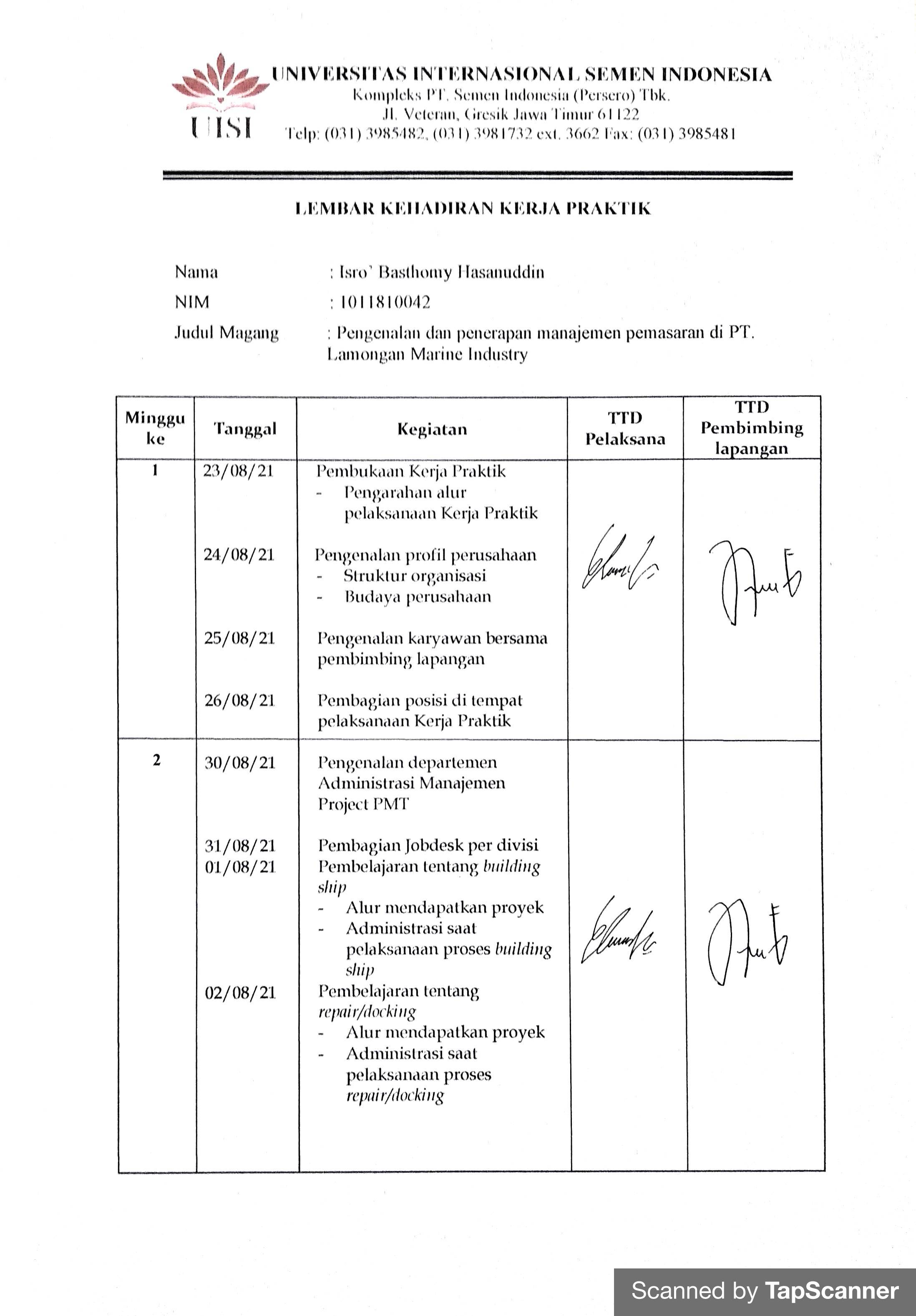 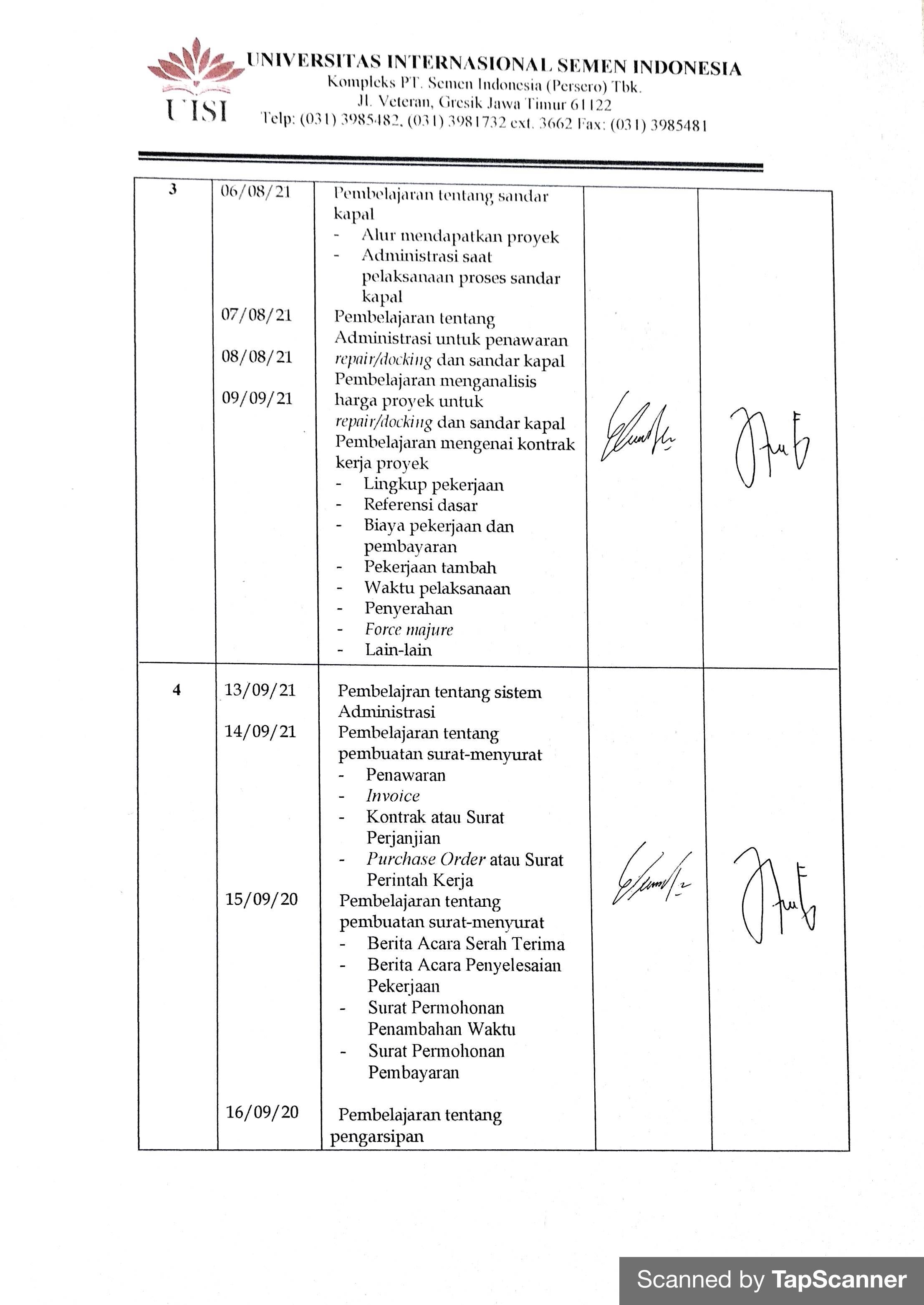 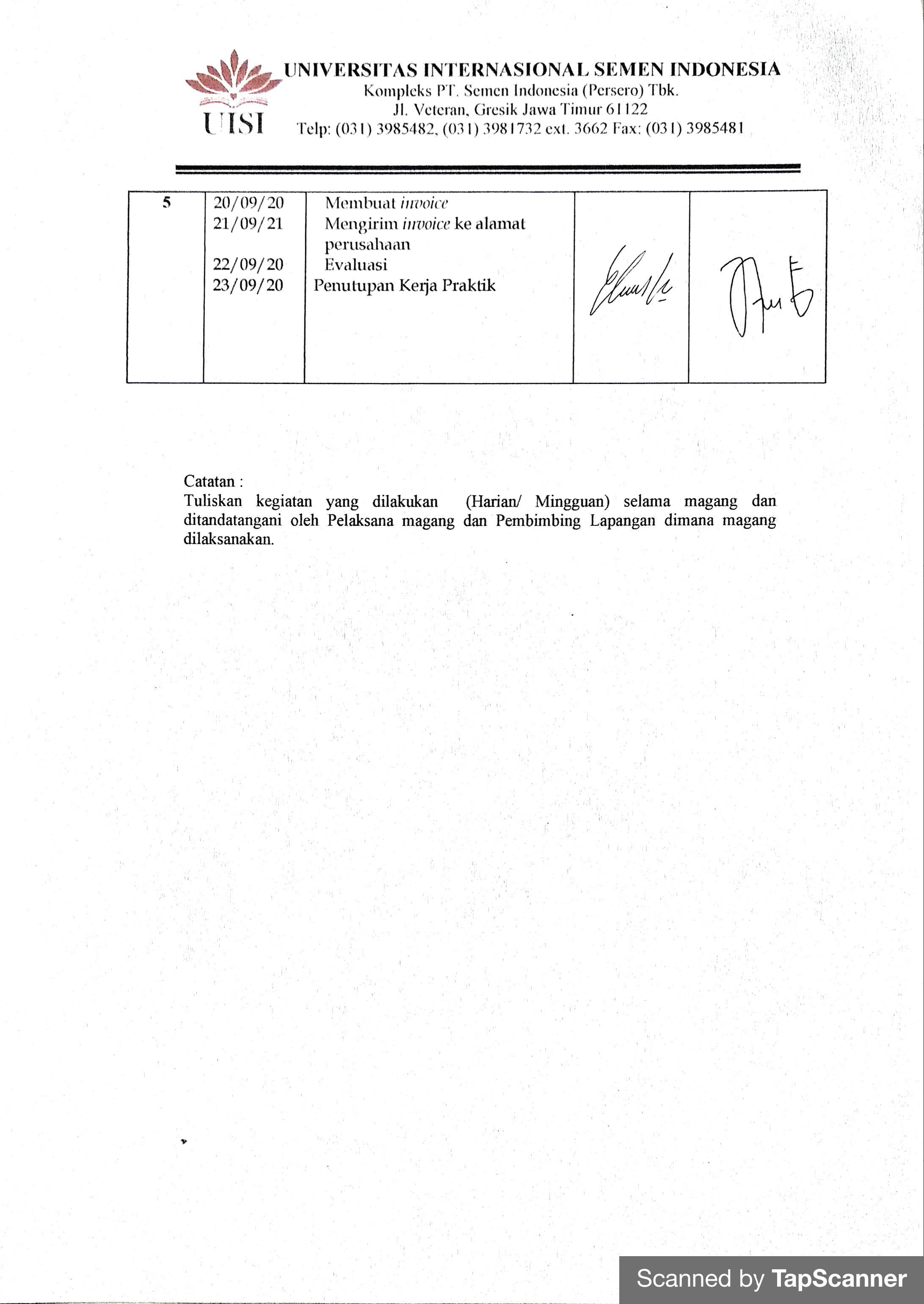 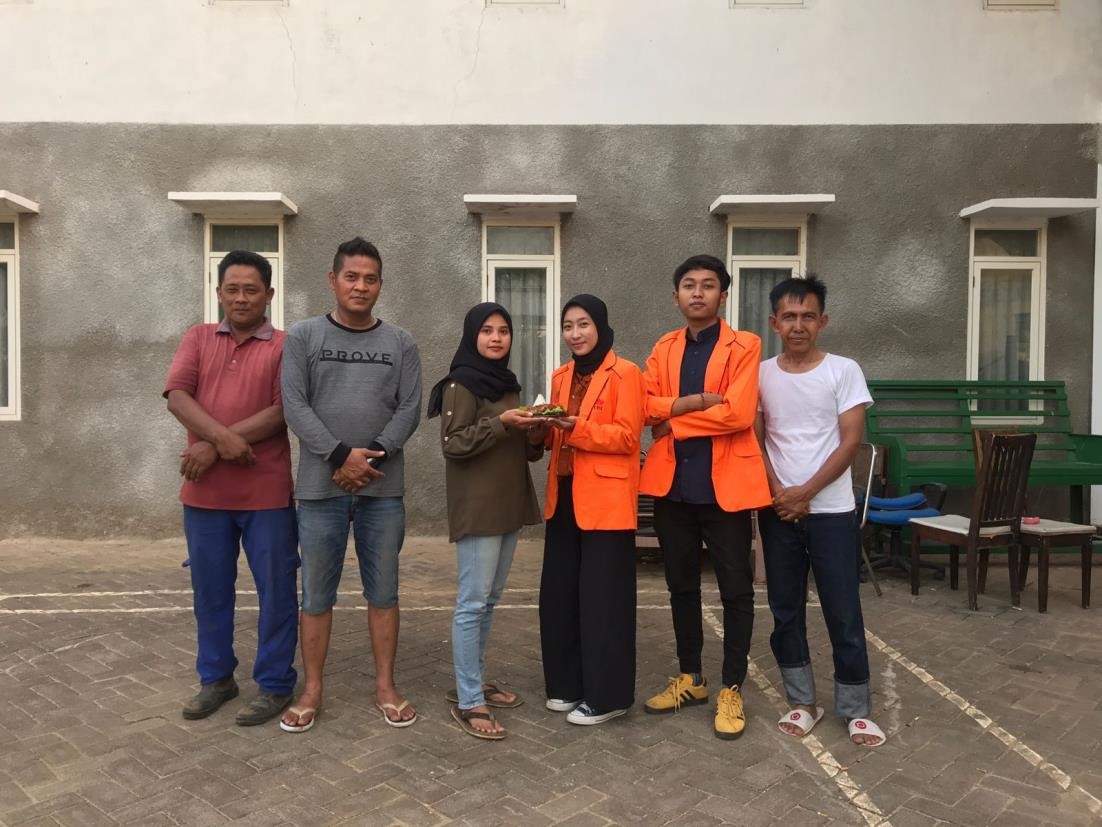 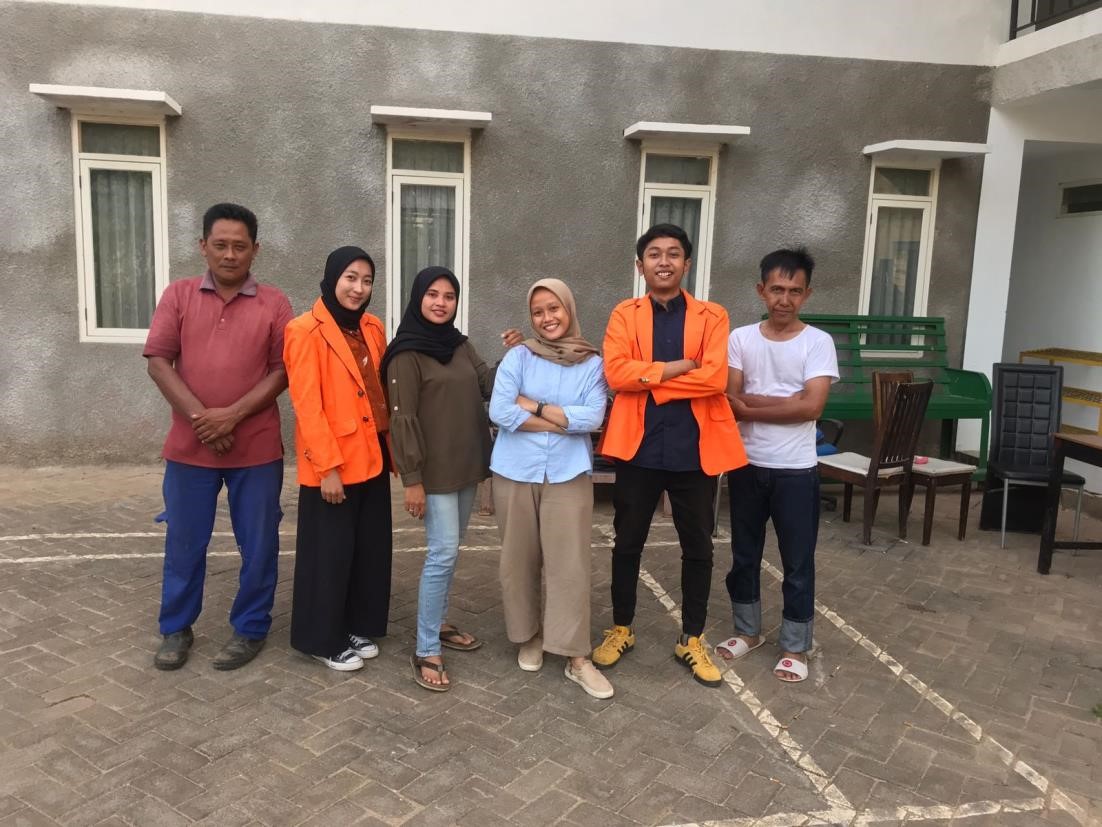 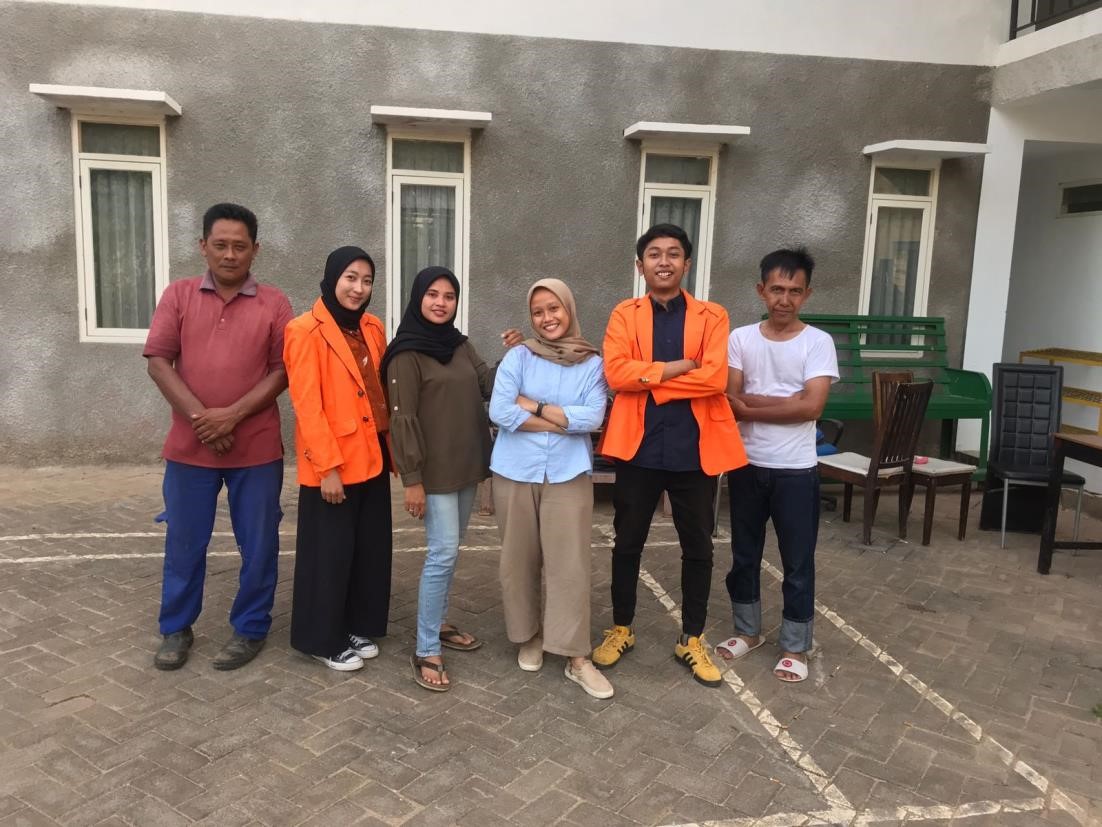 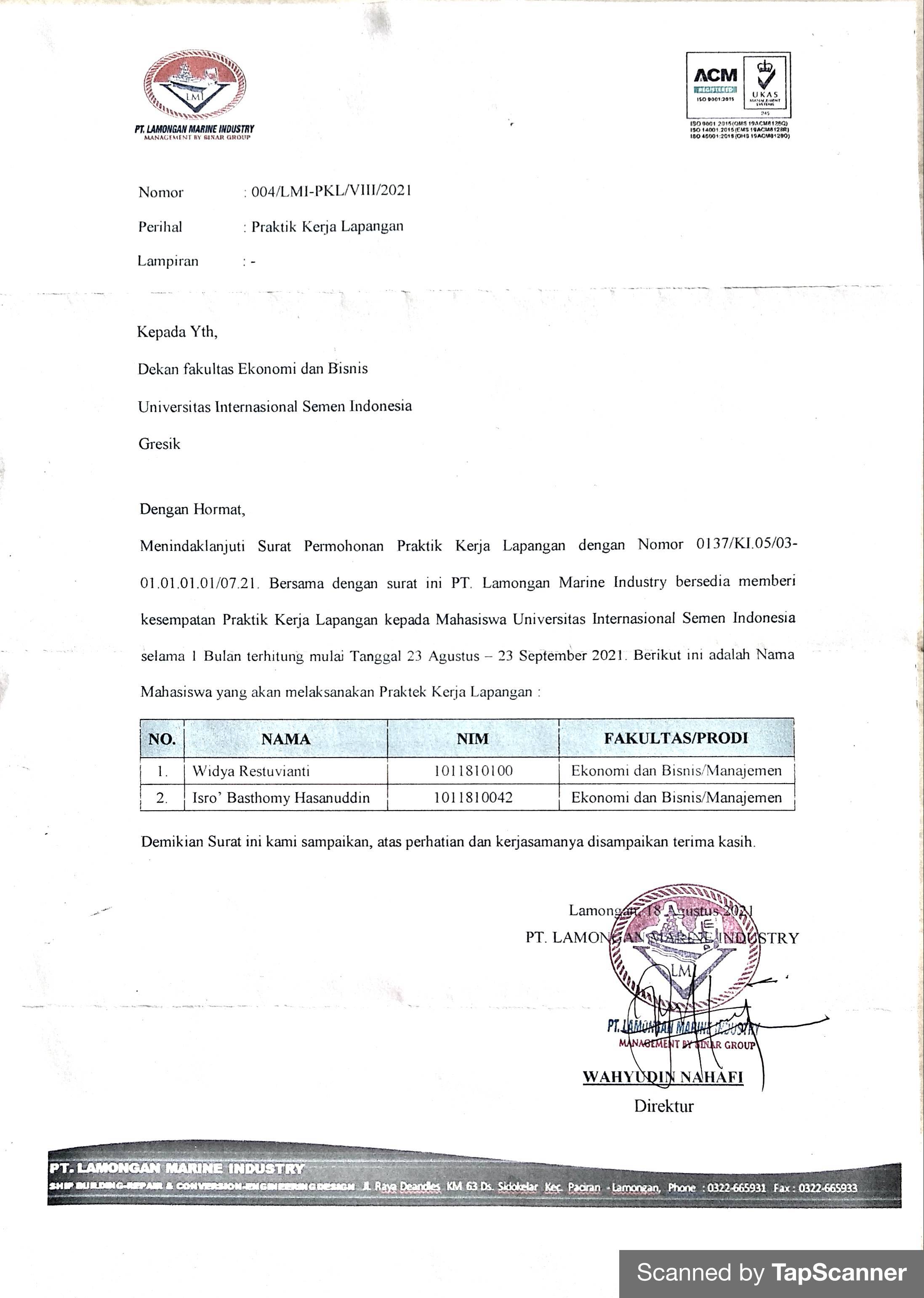 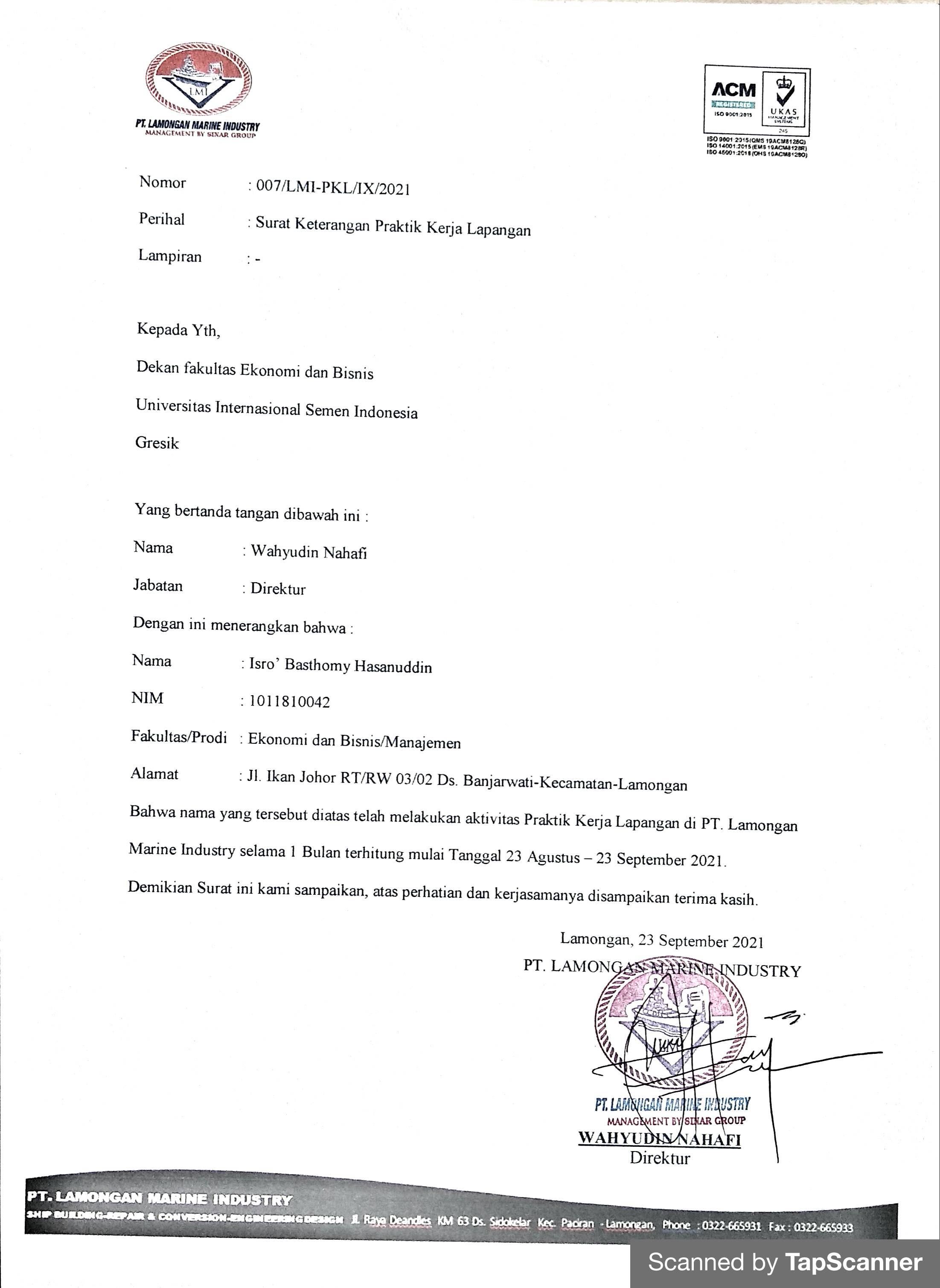 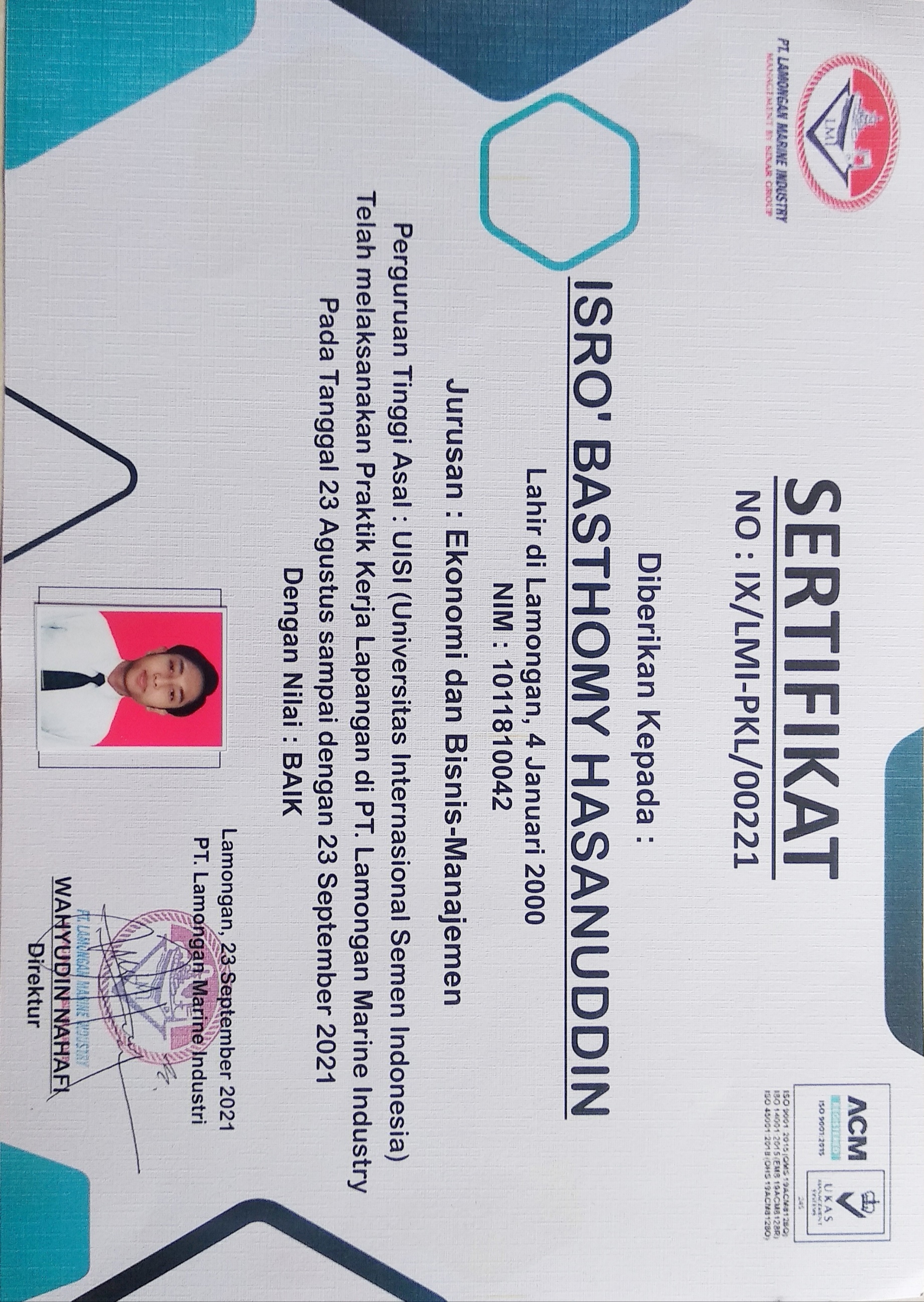 NoITEMSPESIFIKASI1LokasiGedung LMI POS 22Alamat LengkapJl. Deandles km. 63, Tj. Pakis, Kemantren, Kec. Paciran, Kabupaten Lamongan, Jawa timur 3Kode Pos622644Jam Kantor08:00 – 16:0016:00 – 00:005Waktu KantorSenin – Sabtu10Emailinfo@lamonganmarineindustry.com11Websitehttps://lamonganmarineindustry.com/12Telepon(0322) 665921DescriptionQty@PriceAmountDP Docking KMP Rajawali NusantaraTotal sesuai kontrakDP 1 : 20%DP 2 : 15%DP 3 : 15%Pelunasan : 50%Rp. 448,036,981Rp. 89,607,396Rp. 67,205,547Rp. 67,205,547Rp. 224,018,4911 unitRp. 89,607,396Rp. 89,607,396Total Rp. 89,607,396PPN 10%Rp. -Grand TotalRp. 89,607,396DescriptionQty@PriceAmountDP 2 Docking KMP Rajawali NusantaraTotal sesuai kontrakDP 1 : 20%DP 2 : 15%DP 3 : 15%Pelunasan : 50%Rp. 448,036,981Rp. 89,607,396Rp. 67,205,547Rp. 67,205,547Rp. 224,018,4911 unitRp. 67,205,547Rp. 67,205,547Total Rp. 67,205,547PPN 10%Rp. -Grand TotalRp. 67,205,547DescriptionQty@PriceAmountDP 3 Docking KMP Rajawali NusantaraTotal sesuai kontrakDP 1 : 20%DP 2 : 15%DP 3 : 15%Pelunasan : 50%Rp. 448,036,981Rp. 89,607,396Rp. 67,205,547Rp. 67,205,547Rp. 224,018,4911 unitRp. 67,205,547Rp. 67,205,547Total Rp. 67,205,547PPN 10%Rp. -Grand TotalRp. 67,205,547Grand TotalRp. 67,205,547DescriptionQty@PriceAmountPembayaran pelunasan Docking Repair KMP Rajawali Nusantara Kontrak NO 006/SP-DR/LMI/IX/20201 unitRp. 328,569,151Rp. 328,569,151Total Rp. 328,569,151PPN 10%Rp. -Grand TotalRp. 328,569,151NoDescriptionUnitUnit Rate12345General ServiceAsistensi sandar dan lepas taliSandar dikadeDisediakan tempat sampah dan diangkat per hariPetugas keamananSewa Crane cap. 250 ton1 kali1 hari1 hari1 hari1 jamRp. 968.000.000Rp. 1.875.000.000Rp. 100.000Rp. 250.000Rp. 2.500.000BP Code               : AP-P1124Vendor Name : PT. LAMONGAN MARINE INDUSTRYVendor Address  : Jl. Raya Deandles No. KM 63 Sidokelar, Paciran, Lamongan Jawa Timur Indonesia 62269TEL : 0322-665931PO No         : PVOM/PO2108-103301PO Date       : 30.08.2021Quotation Ref : NO. 002/PNW/VIII/21PR NO         : PVOM/PR2108-102580Vessel Name : SWIBER SAPPHIRE 9502000614PR Create Date : 19.08.2021PO No         : PVOM/PO2108-103301PO Date       : 30.08.2021Quotation Ref : NO. 002/PNW/VIII/21PR NO         : PVOM/PR2108-102580Vessel Name : SWIBER SAPPHIRE 9502000614PR Create Date : 19.08.2021Billing Address : PT VALLIANZ OFFSHORE MARITIM Menara Jamsostek, Gedung Menara Utara 14th FloorJl. Jend. Gatot Subroto No. 38JakartaIndonesia 12710TEL : +62 21 5296 1960  FAX : +62 21 5296 1960PO No         : PVOM/PO2108-103301PO Date       : 30.08.2021Quotation Ref : NO. 002/PNW/VIII/21PR NO         : PVOM/PR2108-102580Vessel Name : SWIBER SAPPHIRE 9502000614PR Create Date : 19.08.2021PO No         : PVOM/PO2108-103301PO Date       : 30.08.2021Quotation Ref : NO. 002/PNW/VIII/21PR NO         : PVOM/PR2108-102580Vessel Name : SWIBER SAPPHIRE 9502000614PR Create Date : 19.08.2021Delivery Date        : 01.09.2021Delivery Address   : LAMONGANReceiving Person/Contact : MASTERPayment Terms : 30 DAYSPayment Terms : 30 DAYSSubject : Repair Crane - LMISubject : Repair Crane - LMICurrency : IDRPO NO : PVOM/PO2108-103301PO NO : PVOM/PO2108-103301PO NO : PVOM/PO2108-103301S/NDESCRIPTIONGL CODEQTYU/MUNIT PRICENET DISC AMOUNTNET AMOUNT1General service – asistensi sandar dan lepas taliOffer 1 set5206501LS968.0000.00968.0002General service – Sandar dikade Offer estimation – 5 days5206501LS9.375.0000.009.375.0003General service – Disediakan tempat sampah dan diangkat per hariOffer estimation – 5 days5206501LS500.0000.00500.0004General service – Petugas keamananOffer estimation – 5 days5206501LS1.250.0000.001.250.0005General service – Sewa crane cap. 250 tonOffer estimation – 2 hours5206501LS5.000.0000.005.000.000Total net value excl. GST    IDR 17,093,000.00Input VAT (10.00%)            IDR 0.00Total Value                          IDR 17,093,000.00Total net value excl. GST    IDR 17,093,000.00Input VAT (10.00%)            IDR 0.00Total Value                          IDR 17,093,000.00Total net value excl. GST    IDR 17,093,000.00Input VAT (10.00%)            IDR 0.00Total Value                          IDR 17,093,000.00Total net value excl. GST    IDR 17,093,000.00Input VAT (10.00%)            IDR 0.00Total Value                          IDR 17,093,000.00Total net value excl. GST    IDR 17,093,000.00Input VAT (10.00%)            IDR 0.00Total Value                          IDR 17,093,000.00Total net value excl. GST    IDR 17,093,000.00Input VAT (10.00%)            IDR 0.00Total Value                          IDR 17,093,000.00Total net value excl. GST    IDR 17,093,000.00Input VAT (10.00%)            IDR 0.00Total Value                          IDR 17,093,000.00Total net value excl. GST    IDR 17,093,000.00Input VAT (10.00%)            IDR 0.00Total Value                          IDR 17,093,000.00NoDescriptionQTYPriceTotal12345Biaya Sandar Kapal AHTS. Swiber SapphireAsistensi sandar dan lepas taliSandar dikadeDisediakan tempat sampah dan diangkat per hariPetugas keamananSewa Crane cap. 250 tonPPN 10%Rp. -Grand TotalRp. KegiatanMinggu Ke -Minggu Ke -Minggu Ke -Minggu Ke -Kegiatan1234PengenalanPerusahaan (sejarah dan manajemen perusahaan)Pengenalan proses bisnisPengenalan dengan pegawaiMembahasperilah judul magangPengumpulan dataPembuatan laporanNoTanggalKegiatanParaf Dosen Pembimbing125 Juni 2021Konsultasi mengenai proposal Kerja Praktik dan permohonan Tanda Tangan pada proposal via WhatsApp213 Agustus 2021Konfirmasi terkait pengajuan pelaksanaan Kerja Praktik di PT. Lamongan Marine Industry317 September 2021Konsultasi mengenai Laporan Kerja Praktik via Gmeet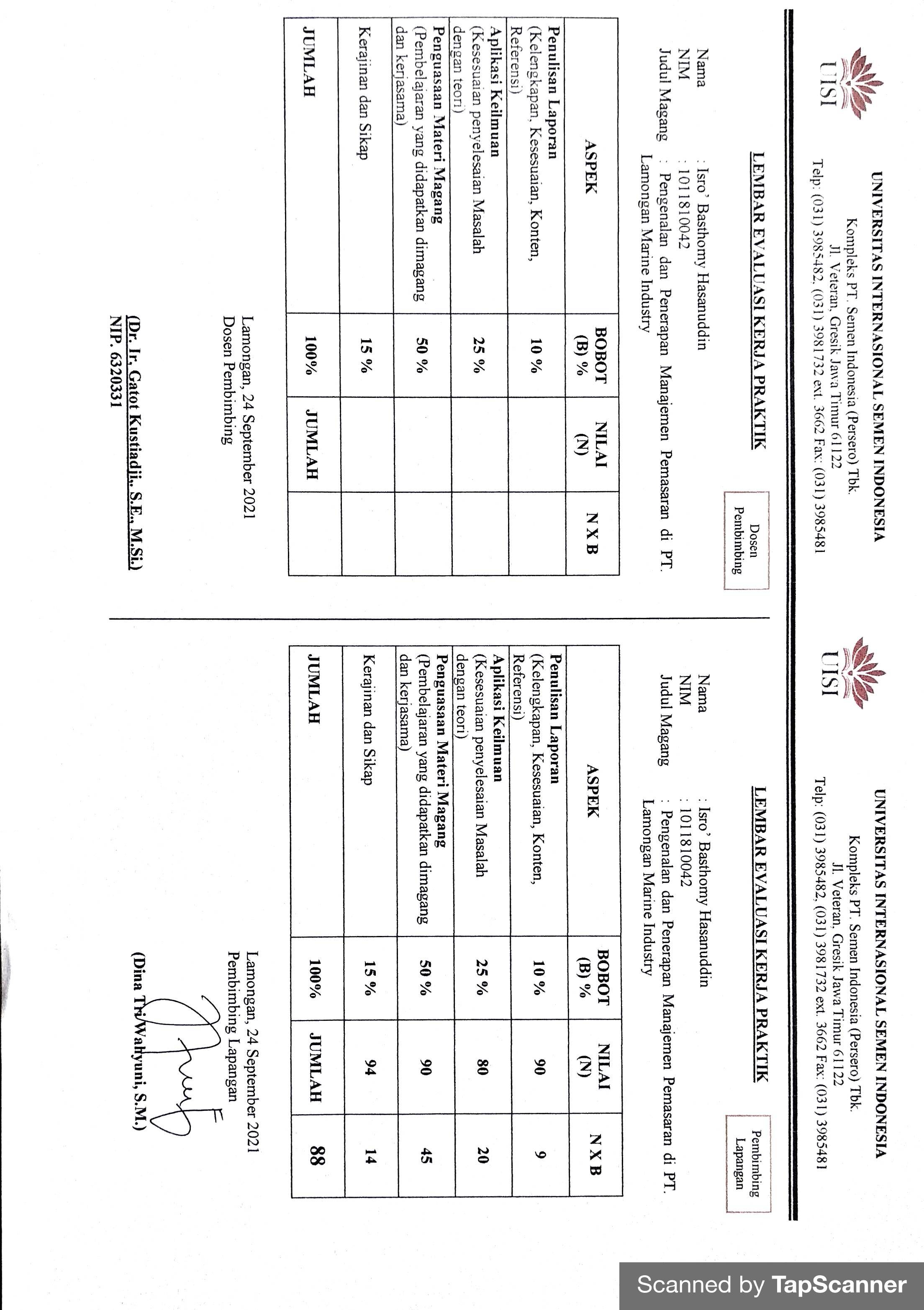 Lamongan, 24 September 2021Dosen Pembimbing Kerja Praktik(Dr. Ir, Gatot Kustiadji,. S.E., M.Si.)NIDN. 725076302